ESCUELA SUPERIOR POLITÉCNICA DEL LITORALFacultad de Ingeniería en Mecánica y Ciencias de “Banco de germoplasma preliminar de plantas útiles de tipo herbáceo silvestre in situ, en el área de ”TESINA DE SEMINARIOPrevio a la obtención del Título de:INGENIEROS AGROPECUARIOSPresentada por:José Luís Narváez Solano.Alexis Roberto Villacrés BonifazGUAYAQUIL – ECUADORAño: 2010AGRADECIMIENTOA todas las personas que de una u otra manera estuvieron involucradas en la realización de este trabajo, especialmente a mi director de tesina Ing. Felipe Mendoza, mi vocal Msc. Edwin Jiménez; y al Ing. Rommel Ramos.DEDICATORIAA DIOSA NUESTROS PADRESA NUESTROS HERMANOSTRIBUNAL DE GRADUACIÓNIng. Francisco Andrade S.			            Ing. Felipe Mendoza G.DECANO DE  DE TESINA       PRESIDENTEMsc. Edwin Jiménez R.VOCAL PRINCIPALDECLARACIÓN EXPRESA“La responsabilidad del contenido de esta Tesina de Seminario, nos corresponden exclusivamente; y el patrimonio intelectual de la misma a  POLITÉCNICA DEL LITORAL”José Narváez Solano                       Alexis Villacrés BonifazRESUMENLa localización y determinación de plantas herbáceas silvestres para la investigación de su potencial de usos y el posterior diseño y diagramación para un banco de germoplasma, se realizó a nivel de sistemas agroforestales: huertos, fincas, potreros, incluyendo tanto áreas con vegetación poco intervenida, así como bordes de caminos, quebradas, entre otras zonas adyacentes a las parroquias de Guasaganda, Pucayacu y el Carmen, que estructuran el área rural del cantón  (Prov. del Cotopaxi) con un nivel de altitud comprendido entre los 240 hasta los .s.n.m.Se utilizó un muestreo de tipo preferencial, para lo cual se implementaron un total de 6 transectos de vegetación de 10 x  ( 2 cada uno), de manera que se demarcó un total de 2 transectos en cada una de las áreas aledañas a las parroquias escogidas, por otra parte, en cada transecto se recolectó el total de muestras fértiles encontradas (Plantas con flores), registrándoseles además parámetros fitosociológicos tales como cobertura, frecuencia y densidad.La información de usos respecto de las muestras colectadas, se obtuvo mediante la realización de encuestas, utilizando la técnica de cuestionarios semiestructurados incluyendo una matriz predefinida de usos, mediante la realización de un día de campo en donde se averiguó si las especies tenían algún uso conocido o no, obteniéndose además datos como los nombres vulgares,  valoración real de usos. Finalmente las especies estudiadas fueron enviadas al herbario para su identificación botánica.Se obtuvieron un total de 56 especies con algún uso conocido, en un total de 48 géneros y 27 familias; A nivel fitosociológico, las especies con mayores valores de importancia fueron Impatiens balsamina (Familia Balsaminaceae), Eryngium foetidum (Familia Apiaceae) y  Sida acuta (Familia Malvaceae). Las especies más abundantes en el ensayo fueron Dicliptera unguiculata, Eryngium foetidum, Phyllanthus stipulatus y Sida acuta, por cuanto fueron consideradas como dominantes en el área de ensayo.Para medir la riqueza de especies se utilizo el índice de Sorensen el cual estableció especies comunes en las unidades de muestreo, Este índice determino que los transectos ubicados a nivel del área aledaña a la parroquia Guasaganda presentasen la mayor proporción de especies comunes del ensayo; por otra parte se utilizo el índice de Mc. Ginnies para establecer el patrón de distribución de las especies de herbáceas analizadas; este índice encontró que el patrón de distribución predominante fue de tipo agrupado.Para realizar el diseño del banco de germoplasma categoría de conservación in situ se utilizo la siguiente metodología: usos reales de especies en relación a formas biológicas de RaunkaierLos usos reales de especies se obtuvieron mediante la validación de conocimientos tradicionales por parte de los moradores de la zona de estudio y circunscripción de esta información en una matriz base predefinida de 9 categorías de uso. Se determinaron un total de 7 categorías de uso a partir de la matriz base de datos, así mismo se representaron 4 formas biológicas de Raunkaier; con estos datos se establecieron un total de 16 categorías de clase   lo cual sirvió como argumento para el diseño del banco de germoplasma propuesto.El área del banco de germoplasma contempló la utilización de 3,  de superficie, incluyendo sector aledaño. El plano realizado en el Programa de Autocad, determinó qué su perímetro guardase relación con una figura geométrica de forma trapezoidal, y en donde de las 16 categorías de clase circunscritas al interior, aquellas que agruparon un mayor número de especies, fueron: medicinal- hemicriptófito; medicinal -terófito; y medicinal- caméfito.ÍNDICE GENERALPág.  RESUMEN………………………………………………….…………………………..VIÍNDICE GENERAL………………………………………………………………….…IXABREVIATURAS……………………………………………….…………………….XIVSIMBOLOGÍA……………………………………………………………...…………XVIÍNDICE DE FIGURAS………………………………………………………………XVIIÍNDICE DE TABLAS…………………………………………………….………….XVIIIÍNDICE DE PLANOS……………………………………………………….………..XIXINTRODUCCIÓN…………………………………………………..………….……......1CAPITULO 11. Bancos de germoplasma y angiospermas herbáceas silvestres     útiles…………………………………………………………………………………...5	1.1 Banco de germoplasma……………………………………………………5		1.1.1 Utilización y características……………………………………...61.1.2 Categorías de Bancos de germoplasma en relación 	a la conservación de plantas…………………………………..8		1.1.2.1 Conservación in situ……………………………8		1.1.2.2 Conservación ex situ………………………….10		1.1.2.3 Otras categorías……………………………….111.1.3 Diseño de bancos de germoplasma in situ para                                                                          herbáceas silvestres en agroecosistemas tropicales                                 húmedos…………………………………………………………12	1.2  Plantas herbáceas………………………………………………………..17		1.2.1 Morfología, fisiología y  taxonomía de las familias           	                   principales………………………………………………………..181.2.2 Formas biológicas representativas a nivel de            angiospermas herbáceas……………………………………..201.2.3 Principales familias (mono y dicotiledóneas) de          angiospermas herbáceas para la zona de estudio…………221.2.4 Generalidades sobre mecanismos y técnicas de          reproducción……………………………………………………28	1.3 Muestreo, análisis y clasificación utilitaria de plantas herbáceas                           	      silvestres…………………………………………………………………..29		1.3.1 Muestreo de vegetación herbácea con fines de 					         prospección de recursos utilitarios……………………………29			1.3.1.1 Generalidades sobre muestreo de                   				   	  comunidades de herbáceas…………………………29			1.3.1.2 Propuestas para el análisis cuantitativo y de 				   	            diversidad………………………………………………33		1.3.2 Generalidades sobre el sistema utilitario de 					          clasificación de plantas y sus principales categorías 			                     de uso…………………………………………………………...35CAPITULO 22. Materiales y métodos………………………………………………………………41	2.1 Características del área de ensayo……………………………………..41		2.1.1 Ubicación, localización geográfica y ecológica……………...41		2.1.2 Climas, suelos y vegetación…………………………………...42	2.2 Materiales, herramientas y reactivos usados………………………….43	2.3 Sistema de clasificación de angiospermas empleado………………..44	2.4 Habito y formas biológicas de angiospermas herbáceas para el 	 	      muestreo y evaluación……………………………………………………46		2.4.1 Subfrutescentes…………………………………………………46		2.4.2 Hierbas latifoliadas……………………………………………...47		2.4.3 Graminoides……………………………………………………..47		2.4.4 Trepadoras y escandentes……………………………………..47		2.4.5 Formas biológicas………………………………………………47	2.5 Muestreo y análisis cuantitativo…………………………………………48		2.5.1 Selección y procedimientos en el muestreo a 				                      realizar………………………………………………………….48		2.5.2 Análisis cuantitativo y de diversidad…………………………..49			2.5.2.1 Descriptores fitosociológicos………………………...49				2.5.2.1.1 Densidad……………………………………..49				2.5.2.1.2 frecuencia……………………………………50				2.5.2.1.3 Índice de valor de importancia……............51			2.5.2.2 Índices de diversidad…………………………………51				2.5.2.2.1 Diversidad relativa…………………………..51				2.5.2.2.2 Índice de Sorensen…………………………52				2.5.2.2.3 Índice de Mc Ginnies………………............52	2.6 Manejo del ensayo………………………………………………………..53		2.6.1 Fase de campo………………………………………………….53			2.6.1.1 Demarcación e instalación de unidades de 				    	             muestreo………………………………………………53			2.6.1.2 Registro e interpretación de datos en el 				  	             análisis cuantitativo y de diversidad………………..54		2.6.2 Identificación taxonómica………………………………………55			2.6.2.1 Agrupación de herbáceas de acuerdo a sus 				  	            formas biológicas y categorías de uso……………..56			2.6.2.2 Familias y especies de herbáceas útiles…………...58			2.6.2.3 Procedimientos para estimar el uso real de 				   	            especies ……………………………………………….58				2.6.2.3.1 Técnicas de etnobotanica………………….58				2.6.2.3.2 Agrupación en categorías de uso…………62				2.6.2.3.3 Relaciones utilitarias………………………..62CAPITULO 3 3. Análisis de resultados……………………………………………………………...63	3.1 Aspectos taxonómicos……………………………………………………63	3.2 Análisis cuantitativo……………………………………………………….66	3.3 Diseño del banco de germoplasma……………………………………..79	3.4 Discusión…………………………………………………………………..95CAPITULO 4	4. CONCLUSIONES Y RECOMENDACIONES……………………………99APENDICESBIBLIOGRAFIAABREVIATURASAPG II	Sistema de Clasificación de AngiospermasC.A.           	Cobertura AbsolutaC.R.           	Cobertura RelativaESPOL	Escuela Superior Politécnica del Litoralet al.	y otrosetc.              Etcéterad	diámetro promedio de plantas en metrosF.A.            	Frecuencia AbsolutaF.R.            	Frecuencia Relativa FIMCP 	Facultad de Ingeniería Mecánica y Ciencias de GPS	Global Positionament SystemHa.	HectáreaI.V.I.           	Índice de Valor de Importancialn               	Logaritmo naturalm. 	Metro msnm.        	Metros sobre el nivel del mar No.	NúmeroLw	Latitud oesteLS	Latitud sursp            	Especiespp	EspeciesUai	Número de unidades muestreadas donde la especie i ocurreUAt	         Número total de unidades muestreadasA	         es el total de especies del ecosistema AB	         es el total de especies del ecosistema BC	         total de especies comunes del ecosistema  A y B.IMGi	         Índice de Mc Ginnies de determinada especie i.DRi	         Densidad relativa de determinada especie iISS	         Índice de similitud de sorensenm2	         metros cuadradosTe	         TerófitoHm	         HemicriptófitoCr 	         CriptófitoCa 	         CaméfitoFB	         Formas biológicasFam	         FamiliaNC	         Nombre científicoSIMBOLOGÍA%                	Porcentaje °C               	Grados centígrados°		Grados’                 	Minutos/		Divididox                 	Por =		IgualS		SurW		OesteÍNDICE DE FIGURAS    Pág.Figura 1.1	   Sistema utilitario, basado en Cerón, 1993………………………..37Figura 3.2	   Número de especies por familias………………………………….64Figura 3.3 	   Número de géneros en relación a familias relevantes…………..64Figura 3.4 	   Relaciones entre especies, géneros y familias principales……..65Figura 3.5	   Coberturas relativas…………………………………………………66Figura 3.6	   Densidades relativas………………………………………………..67Figura 3.7	   Frecuencias relativas……………………………………………….69Figura 3.8 	   Abundancia de especies…………………………………………...70Figura 3.9	   Índice de valor de importancia………………………………….....71Figura 3.10	   Especies comunes entre los seis transectos…………………….72Figura 3.11	   Patrón de distribución de especies...……………………………..74Figura 3.12	   Diversidad relativas de familias…………………………………...75Figura 3.13	   Diversidad relativa total de familias………………………………76Figura 3.14	   Hábitos de herbáceas útiles……………………………………….77Figura 3.15	   Formas o atributos biológicos según Raunkaier………………...78Figura 3.16	   Hábitat………………………………………………………………..79ÍNDICE DE TABLASPág.Tabla 1	Cambios que ha experimentado la familia Asteraceae		A nivel de órdenes y en relación a los principales		Sistemas de clasificación……………………………………………23Tabla 2	Cambios que ha experimentado la familia Solanaceae		A nivel de órdenes y en relación a los principales		Sistemas de clasificación……………………………………………24Tabla 3	Cambios que ha experimentado la familia Verbenaceae		A nivel de órdenes y en relación a los principales		Sistemas de clasificación……………………………………………25Tabla 4	Cambios que ha experimentado la familia Piperaceae		A nivel de órdenes y en relación a los principales		Sistemas de clasificación……………………………………………26Tabla 5	Cambios que ha experimentado la familia Urticaceae		A nivel de órdenes y en relación a los principales		Sistemas de clasificación……………………………………………27Tabla 6	Cambios que ha experimentado la familia Fabaceae		A nivel de órdenes y en relación a los principales		Sistemas de clasificación……………………………………………28Tabla 7	Aspectos climáticos, latitudinales y de altitud a nivel del área 			del ensayo…………………………………………………………….42Tabla 8	Clasificación ecológica del área de estudio y principales 		especies presentes…………………………………………………..43Tabla 9	Materiales, herramientas y reactivos usados……………………. 44Tabla 10	Modificaciones a nivel de familias de angiospermas de acuerdo		a  y respecto de otros sistemas de clasificación………..46Tabla 11	Escala de cobertura relativa para el estudio de la 		Población de malezas……………………………………………….50Tabla 12	Posicionamiento latitudinal y altitudinal de transectos en		estudio…………………………………………………………………..53Tabla 13 	Escala arbitraria de frecuencias absolutas para estimar 		abundancia de especies………………………………………………55Tabla 14	Matriz de categorías de usos…………………………………………57Tabla 15	Modelo de cuestionario para obtención de datos referente		a la valoración de usos en herbáceas silvestres…………………...61Tabla 16	Categorías y formas biológicas definidas y utilizadas………... ….80Tabla 17	Distribución de categorías de uso en relación a las 		formas biológicas de Raunkaier……………………………………..81Tabla 18	Diagramación de platabandas en el banco de germoplasma 		In situ de herbáceas útiles para el predio de sacha 		wiwua. Guasaganda,  en Mendoza, 2010.……..84Tabla 19 	Lote 1: Alimenticio caméfito…………………………………………..87Tabla 20	Lote 2: Alimenticio criptófito…………………………………………..87Tabla 21	Lote 3: Alimenticio hemicriptófito…………………………………….87Tabla 22	Lote 4: Alimenticio terófito……………………………………………88Tabla 23	Lote 5: Forraje terófito………………………………………………...88Tabla 24	Lote 6: Materiales caméfito…………………………………………..88Tabla 25	Lote 7: Medicinales caméfito………………………………………...89Tabla 26	Lote 8: Medicinales criptófito………………………………………...89Tabla 27	Lote 9: Medicinales hemicriptófito…………………………………...90Tabla 28	Lote 10: Medicinales terófito………………………………………....91Tabla 29	Lote 11: Ornamentales hemicriptófito……………………………....92Tabla 30	Lote 12: Ornamentales terófito……………………………………....92Tabla 31	Lote 13: Social hemicriptófito………………………………………...93Tabla 32	Lote 14: Toxica caméfito……………………………………………...93Tabla 33	Lote 15: Toxica terófito………………………………………………..94Tabla 34	Lote 16: Toxica criptófito……………………………………………...94Tabla 35  	Presupuesto estimado para la implementación del banco		de germoplasma in situ……………………………………………….95ÍNDICE DE PLANOSPlano 1	  Área del predio de Sacha Wiwua  Apéndice D.Plano 2	Diseño preliminar del banco de germoplasma para el área de Sacha Wiwua  Apéndice E.IntroducciónEn la actualidad debido a muchos factores como son la tala indiscriminada de bosques; el cambio climático con aumento en el nivel de la temperatura, la subsecuente desertificación presente, las  inundaciones, la erosión de los suelos y la polución ambiental, todo esto se está evidenciando  en la desaparición de muchas especies de plantas por cuanto estas formas de vida al estar arraigadas al suelo no pueden migrar a la misma velocidad que los animales en respuesta a los continuos cambios.Muchas de las especies de plantas presentes en los Ecosistemas tropicales constituyen un recurso genético poco estudiado, conociéndose de esta flora, un inmenso potencial que podría cubrir necesidades diversas de nuestra sociedad tales como: alimento, medicina, fibras, biocombustibles entre otras demandas.Aunque la riqueza de especies o biodiversidad es mayor en la flora  herbácea que en cualquier otro estrato de bosque, los debates de las amenazas a la diversidad biológica a menudo las omiten. Esto es irónico, porque las especies herbáceas tienen mayores tasas de extinción natural que las  especies de plantas de cualquier otro estrato (Gilliam, 2003).A menudo se afirma, aunque con menos frecuencia en términos cuantitativos, que la mayoría de la biodiversidad vegetal de los ecosistemas de bosque se encuentra en el estrato herbáceo, aproximadamente el 80%,  es decir por cada árbol  que exista en un bosque habrá más de 6 especies herbáceas. Las Herbáceas representan menos del 1% de la biomasa de  los bosques, sin embargo, puede contener el 90% o más de las especies vegetales de los mismos. (Gilliam, 2003)Aunque aún no existe acuerdo acerca de la correcta definición de malezas, en general son descritas como plantas impopulares o indeseables que crecen en los campos agrícolas y compiten con los cultivos por luz, agua, espacio, nutrientes, etc. No obstante este concepto, mucha gente aún recolecta y usa productos de poblaciones de plantas tipo maleza. De hecho, se sabe que el 45% de las plantas medicinales que se venden en los mercados de la ciudad de México son malezas. Así, en contraste con la agricultura moderna que considera a todas las malezas como nocivas, los agricultores tradicionales entienden el importante papel y la utilidad de las plantas no cultivadas  y en consecuencia han desarrollado varias prácticas para su manejo y aprovechamiento (Lira Saade, 2006)Los Bancos de Germoplasmas son sitios o lugares donde se mantiene a individuos representativos o a sus partes reproductivas (semillas, esporas, y demás partes útiles) con el fin de evitar la pérdida de la diversidad genética necesaria en el proceso de selección natural o artificial.El deterioro de los recursos naturales y de germoplasma que se vienen presentando a nivel mundial, y en particular en relación a países de mucha diversidad biológica como lo es Ecuador requiere urgentemente de la creación de Jardines botánicos como fuente de conservación y de estudio de los recursos fitogenéticosDe acuerdo a los párrafos anteriores se expone la importancia de los bancos de germoplasma, con lo cual esta investigación persigue los siguientes objetivos:Objetivo General:Realizar el diseño preliminar de un banco de germoplasma In situ a nivel de plantas herbáceas silvestres en el área del Bosque Sacha Wiwua (Parroquia Guasaganda). , Provincia del CotopaxiObjetivos Específicos:Identificar especies herbáceas consideradas útiles mediante la realización de muestreos, patrones de distribución e identificación etnobotánica localClasificar las especies encontradas según sus usos, utilizando un sistema utilitario escogido para este estudio.Diseñar un diagrama preliminar  de un banco de germoplasma in situ, para conservación de plantas útiles, en relación a los patrones de distribución y las formas biológicas de herbáceas analizadas.CAPÍTULO 1BANCOS DE GERMOPLASMA Y ANGIOSPERMAS HERBACEAS SILVESTRES UTILES.Banco de germoplasmaUn banco de germoplasma es una unidad dinámica donde se concentra por tiempo indefinido la mayor diversidad genética posible, expresada por un  alto número de biotipos representativos de la especie y de especie a fines. A la vez, los bancos de germoplasma prestan servicio a los programas de mejoramiento y a los investigadores, aportando materiales y datos útiles para la producción de cultivos superiores, resistentes a plagas y enfermedades u otra clase de problemas (4,8).Utilización y característicasLa creación del banco de germoplasma y su conservación nace debido a la necesidad del hombre de disponer de plantas que presenten características de utilidad ya sean estas de tipo alimenticio tanto para el ser humano como para los animales, medicinales, toxicas y demás tipos, y  conservarlas cerca de su hábitat para garantizar un sustento duradero en el tiempo (8,19).La pérdida de variedades tradicionales ha sido  tan rápida que no  se pudo atender la señal de alarma de los mejoradores y estudiosos de la evolución de plantas cultivadas. La existencia de esa variabilidad es necesaria para que siga habiendo progreso en , la importancia del banco de germoplasma ya había sido señalada desde 1980. Teniendo en cuenta que en una agricultura desarrollada la evolución de plantas cultivadas tiene lugar solamente en manos del mejorador, el mantenimiento de la variabilidad genética es la única posibilidad de cambio para el futuro (15,20).De acuerdo a Biasutti et al (8),  la recolección de especies silvestres para  un banco de germoplasma dependerá del tipo de planta de que se trate, es decir, no se sigue un patrón universal. No obstante, se presenta a continuación un esquema general de la manera de domesticar una especie, entendiendo por domesticación el conocimiento del manejo y comportamiento de una determinada especie bajo cultivo en un ambiente dado:Estudio de la ecología de la especie (conocimiento biológico) de acuerdo con:Distribución de poblaciones silvestres. Variabilidad poblacional. Etnobotánica (estudio del origen de las plantas). Quimiotaxonomía (clasificación de las plantas en  base a sus compuestos químicos). Recolección y selección de plantas sobresalientes con base en:Fenotipo. Sanidad. Producción. Calidad. Categorías de Bancos de germoplasma en relación a la      conservación de plantas.Conservación in situLa conservación in situ, es decir, en el propio lugar  donde se cultiva lo que se pretende conservar,  consiste en la creación de ciertos lugares de reservas de cultivos, en las que las razas locales podrían conservarse en su ambiente natural. En la actualidad  concede especial importancia al fomento de un mayor conocimiento, la difusión de información, la capacitación y la investigación de la conservación in situ y la recomienda no sólo para especies forestales, sino también para frutales, forrajeras y medicinales, además de plantas silvestres relacionadas con las cultivadas (15,26).La conservación in situ de las especies silvestres implica la adecuada protección y gestión de los ecosistemas en los que habitan y, para ello, existen un gran número de figuras de salvaguardia de recursos naturales (parque natural, parque nacional, reservas, bancos de germoplasma) etc. La conservación in situ resulta especialmente adecuada en las especies silvestres y presenta menos problemas que en las plantas cultivadas debido a que sus hábitats son ecosistemas naturales en los que no interviene la acción humana (8,27).	La conservación in situ de la diversidad biológica se realiza en las áreas en que ésta ocurre naturalmente, procurando mantener la diversidad de los organismos vivos, sus hábitats y las interrelaciones entre los organismos y su ambiente (28,47).	La conservación in situ permite mantener combinaciones genéticas específicas y que continúen evolucionando así como generando nueva diversidad. Se logra conservar las plantas, sus hábitats naturales y las interacciones entre ellos. Dentro de este enfoque, las especies de interés se mantienen simultáneamente en su sitio de origen, en los que además, se almacena información sobre el manejo que se les ha dado (1,29).Conservación ex situLa conservación ex situ se refiere al mantenimiento de los organismos fuera de su hábitat natural, conservando las especies amenazadas o los recursos genéticos en bancos de semillas, bancos genéticos in vitro, bancos de genes, colecciones de campo y jardines botánicos. Los sistemas de conservación ex situ surgen como una medida complementaria a los mecanismos de conservación in situ, orientados principalmente a resguardar el material genético de las especies de importancia para el mejoramiento genético, la industria alimenticia, farmacéutica, maderera, etc, permitiendo la conservación de especies vulnerables (30,52).La gran ventaja es que este tipo de conservación  permite preservar una gran diversidad genética en un espacio relativamente pequeño, con un costo modesto y durante grandes períodos de tiempo (hasta cientos de años). El mayor inconveniente, aparte del riesgo de pérdidas catastróficas del material conservado, es que las variedades conservadas se separan de su medio natural, lo que supone una necesidad de multiplicarlas y regenerarlas en un ambiente que no es el suyo (alto riesgo de erosión genética). (8,44)Otras CategoríasDe acuerdo a Biasutti et al (8) otras categorías de conservación incluyen:Banco  base de semillas: de Base es una reserva de recursos fitogenéticos que mantiene la integridad genética del germoplasma a través del tiempo, al prolongar el intervalo de regeneración. Banco in Vitro:El establecimiento del banco de germoplasma in vitro permite conservar en un espacio reducido y con menores insumos a las especies que se reproducen vegetativamente.De acuerdo a Cubero (15) cualquiera que sea el material conservado, las colecciones pueden tener distinta estructura en función de su finalidad en:Colecciones de base: Las conservadas a largo o medio plazo, con escaso manejo para garantizar su permanencia.Colecciones activas: Destinadas al intercambioColecciones nucleares: cantidad mínima de muestras de la colección base que refleja la variabilidad existente en ésta.Colecciones de trabajo: Las de los mejoradores.1.1.3 	Diseño de bancos de Germoplasma in situ para herbáceas   silvestres en agroecosistemas tropicales húmedos.De acuerdo a Ponce (44) durante las últimas décadas, los bancos de germoplasma in situ o también llamados jardines botánicos han reconocido la necesidad de aceptar el reto de llevar a cabo una misión global para la conservación. Esta misión global en conservación de los bancos de germoplasma in situ busca:Detener la pérdida de las especies de plantas y su diversidad genética a escala mundialPrevenir futuras degradaciones del medio ambienteIncrementar la compresión pública sobre el valor de la diversidad de las plantas y las amenazas que éstas enfrentanLlevar a cabo acciones prácticas para el beneficio y mejoramiento del medio ambiente mundialPromover y asegurar el uso sostenible de los recursos naturales mundiales para las generaciones presentes y futuras. Las principales actividades de un banco de germoplasma in situ son: Arboricultura; Planeación rural y urbana, localización de recursos y usos de la tierra; Biología de la conservación, conservación y mantenimiento de cultivos; Dendrología; Desarrollo y mejoramiento de la capacidad comunitaria local y rural para la conservación; Programas de educación ambiental; Medición de impacto ambiental; Investigación etnobiológica; Bancos genéticos; Estudios de herbario y taxonomía de plantas; Investigación en horticultura; Capacitación en horticultura; Manejo Integrado de Plagas; Investigación en laboratorios, incluyendo el cultivo de plantas in vitro; Servicios de biblioteca y centros de información; Introducción y evaluación de nuevos recursos genéticos; Horticultura y floricultura ornamental; Reintroducción de plantas e investigación en restauración de hábitats; Disminución de la polución y programas de monitoreo; Recreación pública; Bancos de semillas y tejidos; Redes de trabajo y grupos de trabajo en conservación; Entrenamiento docente; Turismo;  Investigación; conservación y manejo ex situ e in situ de plantas; Protección de fauna. Robalino (49) nos comenta que las características que definen un banco de germoplasma serían:Plantas adecuadamente etiquetadas; Una base científicamente fundamentada para las colecciones; Una comunicación de información con otros jardines, instituciones, organizaciones y el público en general; Intercambio de semillas u otros materiales con otros jardines botánicos, o estaciones de investigación; Responsabilidad y compromiso a largo plazo para el mantenimiento de las colecciones de plantas; Tener programas de investigación en taxonomía de plantas en herbarios asociados; Mantener un monitoreo de las plantas en la colección; Estar abierto al público; Promover la conservación a través de actividades de educación ambiental; Una documentación apropiada de las colecciones, incluyendo el origen silvestre; Llevar a cabo investigaciones científicas o técnicas sobre las plantas en las colecciones.Según Cubero (15) de las diferentes categorías señaladas como variables a considerar en el diseño de bancos de germoplasmas en la categoría  de conservación in situ  las más importantes de acuerdo a los propósitos de esta investigación serían:Banco para la conservación La mayoría han sido desarrollados como respuesta a las necesidades locales para la conservación de plantas. Algunos incluyen o tienen áreas asociadas con vegetación natural adicional a las colecciones cultivadas. En esta categoría se incluyen los jardines de plantas nativas en los cuales sólo se cultivan plantas de zonas aledañas o de la flora nacional. Bancos agro botánicos y de germoplasma Funcionan como colección ex situ de plantas de valor económico o potencial para la conservación, investigación, reproducción de plantas y agricultura. Bancos  naturales o silvestres Cuentan con un área natural o seminatural, la cual está bajo manejo y protección. La mayoría están establecidos para ejercer funciones en conservación y educación pública y presentan áreas donde crecen plantas nativas. De acuerdo a Ponce (44) para realizar un diseño preliminar  se debe de tomar en cuenta los siguientes aspectos:Accesibilidad: para el diseño del banco se debe tener presente cuantas áreas de entradas y salidas, parqueadero.Infraestructura: determinar cuál es la infraestructura disponible que brinde los servicios del jardín como cafeterías, baños, tienda de recuerdos, etc. Personal: estimar la cantidad del recurso humano necesario para el funcionamiento eficiente del jardín. Servicios: con el jardín se pretenden ofrecer servicios de todo tipo como cafeterías (posibles franquicias), librería, vivero especializado, tienda de recuerdos. Diseño florístico: Realizarlo según el grupo de plantas a establecer ordenadas según la forma más conveniente luego de haber hecho el estudio de diseño florístico.Plantas HerbáceasDe acuerdo a Gilliam (23) las plantas herbáceas forman  la capa  más definida del estrato de bosque que incluye todas las especies vasculares que miden aproximadamente    o menos de altura, existen algunas variaciones para esta definición pero la mayoría son en relación a la altura más que al hábito de crecimiento,  y a la inclusión o exclusión de algunas plantas vasculares como musgos o especies leñosas.A pesar de un creciente aumento en la  conciencia de que este estrato herbáceo desempeña un papel especial en el mantenimiento de la estructura y función de los bosques, este se mantiene en un aspecto subestimado de los ecosistemas forestales. La importancia de la flora herbácea radica debido a que la diversidad de especies es mayor en ella que entre todos los estratos de un  bosque, por ende la biodiversidad de los bosques se compone  en gran medida en  función de la comunidad de las herbáceas. Las interacciones competitivas dentro de la capa herbácea puede determinar el éxito inicial de las plantas que ocupan los estratos más altos, incluyendo la regeneración de las especies de árboles del dosel dominante. Debido a que la capa de hierba es muy sensible a las perturbaciones en grandes escalas espaciales y temporales, su dinámica nos puede proporcionar información importante acerca de las características del encarecimiento de los bosques. Por lo tanto, la capa de hierbas tiene una importancia que contradice su pequeña estatura.Morfología, fisiología y taxonomía de las familias principales.De acuerdo a Zomlefer (62), las plantas con flor (Clase Angiospermae) han dominado la tierra en la mayor parte del mundo durante más de 100 millones de años y forman el componente principal de la vegetación en la mayoría de los ecosistemas. Se estima que existen 233.885 especies agrupadas en 12650 géneros. El conocimiento de las familias de plantas se puede aplicar en cualquier lugar del mundo, mientras que la familiaridad con géneros y especies tiende a ser de alcance más reducido. Por esto, el conocimiento de las plantas con flor o incluso de la flora de una región comienza con el reconocimiento de las familias y no con el de los géneros y las especies, que presentan una diversidad mucho mayor.Los bosques siempreverdes piemontanos donde se encuentran desde 300 hasta  al pie de  de los Andes,  se caracterizan por la dominancia de especies arbóreas que pueden sobrepasar los  de altura. Epífitas como orquídeas, bromelias, helechos y aráceas cubren los troncos de los árboles. Estos bosques poseen un estrato herbáceo denso, dominado por marantáceas, helechos y aráceas. A menudo se ven manchas de Bambusa sp. (Poaceae)(56)La vegetación original de este bosque se presenta como bosque siempre verde, con gran diversidad de acuerdo a la composición del suelo y drenaje, se distinguen 3 pisos o estratos, el superior discontinuo, se encuentra en el noroccidente. En esta zona de vida es digno de anotarse las asociaciones hídricas y edáficas que se encuentran en la desembocadura del Río Santiago en la provincia de Esmeraldas y que son los manglares y los bosques pantanosos de agua dulce o guandales con vegetación muy característica. (57).Algunas de las especies más características de estos bosques de utilidad para el hombre son palmas tales como: Oenocarpus bataua Iriartea deltoidea , Carludovica palmata ,Phytelephas aequatorialis, Guadua angustifolia, Perebea sp. , Caryodendron orinocense  y Otoba glycycarpa .(56, 54)1.2.2 	Formas biológicas representativas a nivel de angiospermas                    herbáceas.Probablemente, la clasificación de los biotipos o formas vitales de Raunkaier 1943 (17) sea la más extendida entre las fisionómicas y puede emplearse también para describir la vegetación. Se basa  en la posición de las yemas perdurantes con respecto a la superficie del suelo, de manera que pueden establecerse varias categorías principales que pueden subdividirse de acuerdo a Dana (17)  bajo los siguientes criterios:Fanerófitos: Las yemas perdurantes se mantienen a más de . del suelo. Caméfitos: Las yemas están entre 15 y . del suelo, y pueden quedar protegidas en la época desfavorable por un manto de nieve u hojarasca. Incluye a lo que popularmente se conoce como “matas”. Hemicriptófitos: las yemas perdurantes se mantienen a menos de . del suelo, bien por tratarse de plantas que no crecen más, porque se marchitan hasta la corona o por tener estolones. Criptófitos: La parte perdurante del organismo queda completamente protegida bajo el suelo (bulbos, tubérculos, rizomas). Terófitos: Plantas anuales, que completan su ciclo vital en la estación favorable. La época desfavorable se pasa en forma de semilla. Muchas malas hierbas son terófitos (jaramagos, amapolas, etc.).1.2.3 Principales familias (mono y dicotiledóneas) de  angiospermas  herbáceas para la zona de estudioAsteraceae	Arbustos o herbáceas con menos frecuencia árboles, hojas alternas, menos a menudo opuestas, rara vez verticiladas, simples y enteras o dentadas, algunas veces compuestas o diversamente divididas; estípulas ausentes. (5,46).	Las inflorescencias de muchas cabezuelas densas con           varias o numerosas flores sobre un receptáculo común, la cabezuela casi   siempre sostenida por un involucro de varias series de brácteas. (46).	Algunas cabezuelas como en el caso de Heliantheae poseen además del involucro, falsas flores o flores liguladas, las mismas que reciben el nombre de capítulos. (9,39).	Los cambios taxonómicos que ha experimentado esta familia se indican en  # 1.TABLA 1CAMBIOS QUE HA EXPERIMENTADO  A NIVEL DE ORDENES Y  EN RELACION A LOS PRINCIPALES SISTEMAS DE CLASIFICACIÓN. (21)SolanaceaeArbustos, árboles, lianas o herbáceas, hojas alternas generalmente simples, pero muy variables, sus inflorescencias están en cimas axilares o en combinación de cimas, aunque en algunas especies se encuentra una flor solitaria. La flor tiene cinco sépalos, generalmente persistentes en el fruto, una corola formada por cinco pétalos unidos formando un tubo, cinco estambres y un gineceo formado por un pistilo de 2 carpelos. Los frutos pueden ser de diferentes tipos como bayas (11,42). Los cambios taxonómicos que ha experimentado esta familia se indican en  # 2.TABLA 2CAMBIOS QUE HA EXPERIMENTADO  A NIVEL DE ORDENES Y  EN RELACION A LOS PRINCIPALES SISTEMAS DE CLASIFICACIÓN. (21)FamiVerbenaceaeFamilia de plantas dicotiledóneas, gamopétalas, árboles, arbustos, lianas y hierbas, a veces espinosos (2).Las Verbenáceas se distinguen de las Lamiaceae por la inflorescencia indefinida y por la disposición marginal de los óvulos que se sitúan en el margen del carpelo. Los estilos son exclusivamente terminales y sin ramificar, con un estigma lobado y bien desarrollado. Las flores de diversos colores se encuentran reunidas en varios tipos de inflorescencias indefinidas y conpiscuas (2,62). Los cambios taxonómicos que ha experimentado esta familia se indican en  # 3.TABLA 3CAMBIOS QUE HA EXPERIMENTADO  A NIVEL DE ORDENES Y  EN RELACION A LOS PRINCIPALES SISTEMAS DE CLASIFICACIÓN. (21)PiperáceaPlantas herbáceas perennes o algunas veces arbustos o arbolillos erectos o postrados, terrestres o epífitos, aromáticos, generalmente suculentos con nudos soldados y /o turgentes. Hojas simples, enteras, generalmente alternas, paralelinervias, palmatinervias o pinnadas, estipuladas o sin estípula, inflorescencia indefinida, espiciforme y compuesta de numerosas flores dispuestas sobre un eje cilíndrico carnoso (42,62). Los cambios taxonómicos que ha experimentado esta familia se indican en  # 4.TABLA 4CAMBIOS QUE HA EXPERIMENTADO  A NIVEL DE ORDENES Y  EN RELACION A LOS PRINCIPALES SISTEMAS DE CLASIFICACIÓN. (21)UrticaceaeHerbáceas, rara vez arbustos o árboles pequeños con savia lechosa o acuosa,  pueden tener pelos glandulares o urticantes, hojas simples, enteras, serradas, o lobadas, alternas o a veces opuestas; inflorescencia definida, cimosa o a menudo aparentemente racemosa, espiciforme. (7,62). Los cambios taxonómicos que ha experimentado esta familia se indican en  # 5.TABLA 5CAMBIOS QUE HA EXPERIMENTADO  A NIVEL DE ORDENES Y  EN RELACION A LOS PRINCIPALES SISTEMAS DE CLASIFICACIÓN. (21)FabaceaePor lo general hierbas, algunas veces trepadoras por zarcillos, o menos a menudo arbustos, árboles, lianas leñosas, rara vez espinosos; hojas alternas, o rara vez opuestas (Platymiscium), pinnadas o palmadas o trifoliadas, algunas veces unifoliadas o simples, con pecíolo y foliolos individuales con un pulvínulo basal engrosado, flores principalmente en racimos, espigas o cabezuelas, más o menos vistosas; fruto por lo común seco y dehiscente (legumbre), a veces folicular o indehiscente y entonces alado o lomentáceo, rara vez inflado o drupáceo (14,53). Los cambios taxonómicos que ha experimentado esta familia se indican en  # 6.TABLA 6CAMBIOS QUE HA EXPERIMENTADO  A NIVEL DE ORDENES Y  EN RELACION A LOS PRINCIPALES SISTEMAS DE CLASIFICACIÓN. (21)1.2.4	Generalidades sobre mecanismos y técnicas de      reproducción.Las plantas se reproducen de dos maneras una de ellas es la reproducción sexual y la otra es la reproducción asexual.La reproducción sexual es aquella en cuyo proceso se produce el apareamiento de dos células (gametos), una masculina y otra femenina, que funden finalmente sus núcleos. Los mecanismos de reproducción sexual más especializados los encontramos en las plantas fanerógamas (con flores y semillas), y dentro de éstas en las angiospermas (con semillas encerradas en hojas modificadas llamadas carpelos), que despliegan los órganos florales más espectaculares. Mediante los procesos de multiplicación asexual se reproducen genotipos idénticos de una planta. En los organismos vegetales se dan varios tipos de reproducción asexual, bien mediante un proceso de gemación (por yemas, estolones o rizomas), o bien mediante producción de esporas, células reproductoras asexuales que permanecen en estado latente en condiciones desfavorables y que germinan cuando las condiciones ambientales son las adecuadas. (45)1.3 Muestreo, análisis y  clasificación utilitaria de plantas herbáceas                   silvestres.1.3.1 	Muestreo de vegetación herbácea con fines de prospección de recursos utilitarios.1.3.1.1 Generalidades sobre muestreo de comunidades de               herbáceas.De acuerdo a Mateucci & Colma (38) para seleccionar y delimitar la zona de muestreo  se debe situar la muestra y las unidades muestrales lo cual se refiere al patrón espacial que ellas tendrán una vez ubicadas en la zona de estudio. El patrón espacial puede ser preferencial, aleatorio, sistemático o aleatorio restringido.En el muestreo preferencial, la muestra o las unidades muestrales se sitúan en unidades consideradas típicas o representativas sobre la base de criterios subjetivos. En el muestreo estratificado, que se emplea en zonas extensas heterogéneas. Ante todo, hay que estratificar la zona, es decir subdividirla en unidades, estratos o compartimientos homogéneos conforme a algún criterio vegetacional (especies dominantes, fisonomía, etc.) geográfico, topográfico, etc.El muestreo aleatorio  consiste en ubicar las muestras o     unidades muestrales al azar. En este caso, cada unidad de población tiene igual probabilidad de formar parte de la muestra, la que resulta óptimamente representativa. El muestreo sistemático consiste en ubicar  las muestras o  unidades muestrales en un patrón regular en toda la zona de estudio, permite detectar variaciones espaciales en la comunidad. El modelo de muestreo aleatorio restringido tiene  algunas de las bondades de los patrones aleatorios y sistemáticos. Consiste en dividir la zona de estudio en bloques de igual tamaño y de forma igual o distinta y ubicar en cada bloque un número igual de unidades muestrales al azar. Tamaño de la muestra:De acuerdo a Mateucci  & Colma (38) se pueden aplicar  varios criterios para decidir el tamaño de la muestra. En algunos estudios  se ha utilizado la relación entre la superficie muestreada y la superficie total. Escogiéndose como tamaño de muestra un porcentaje de la superficie total. Este criterio  es totalmente subjetivo y la exactitud de las mediciones variará de acuerdo con el patrón espacial de la variable considerada.Parcelas (cuadrados) o transectos:					para seleccionar y delimitar la zona varían desde los de índole administrativa(cuando hay que estudiar 	 		Tradicionalmente se han utilizado cuadrados en muestreos de vegetación ha resultado que con unidades rectangulares o circulares se han obtenido mejores resultados.Con rectángulos largos y delgados o cuadrados muy pequeños el error de borde es considerable. Las unidades rectangulares tienen una ventaja: es más fácil evaluar las variables caminando en línea recta sin necesidad de desplazarse hacia los lados, e incluso es posible tomar las medidas desde afuera de la unidad, lo cual es importante cuando hay que mantener las condiciones intactas dentro de la unidad para efectuar mediciones posteriores.El  transecto como unidad muestral se utiliza para medir algunas variables, como cobertura, área basal o diámetro de la copa. En este caso la unidad muestral adopta la forma de una línea sobre la cual se miden longitudes de intercepción con el material vegetal. Cuando se utiliza este tipo de unidad, se colocan muchas repeticiones paralelamente partiendo de puntos ubicados al azar sobre una transecta base. De este modo, se obtiene una estimación de la media y la desviación estándar. La precisión es mayor si se miden muchas transectas cortas que si se miden pocas largas, pero la unidad debe ser lo suficientemente larga para incluir las fases del patrón de las especies. 1.3.1.2 	Propuestas para el análisis cuantitativo y de   diversidad.	La caracterización de estos índices se obtuvo principalmente de Mueller Dumbois(40) y otros autores de la bibliografía.Densidad: Aquí diferenciamos dos clases, absoluta y relativa.Densidad absoluta: Es el número de individuos de cada especie contados por unidad de muestreo.Densidad relativa: Es igual al número de individuos de esa especie  o densidad absoluta dividido entre el número total de individuos (33).FrecuenciaFrecuencia es el número de veces que se puede encontrar determinada especie dentro de una muestra. Distinguimos aquí dos clases: absoluta y relativa.La frecuencia relativa de cada especie se define como una proporción de la suma de las frecuencias de todas las especies (34).Índice de valor de importancia.Este índice nos indica la importancia de determinada especie en una unidad de muestreo en base a  relativa y la frecuencia relativa (51); por otra parte este índice representa el peso ecológico que una determinada especie alcanza en un ecosistema (40)Índice de diversidad relativaPor medio de este índice conoceremos la diversidad medida en porcentaje de las familias con respecto al total de especies. (34).Índice de SorensenEl índice de similaridad de Sorensen se lo utiliza para verificar la proporción de especies comunes entre dos ecosistemas (55).Índice de Mc GinniesEl índice de Mc Ginnies sirve para determinar el grado de agregación o distribución  de las especies relacionadas entre las densidades observadas y esperadas (55).1.3.2 Generalidades sobre el sistema utilitario de clasificación de  plantas y sus principales categorías de uso.Todo vegetal muestra mediante la forma o el aspecto de alguno de sus órganos sus propiedades curativas o vulnerantes. Así podría formularse un resumen de la teoría de las señales, tal como era aceptada por los antiguos y la cual  todavía perdura en el trasfondo del saber práctico de muchos pastores y rústicos conocedores de plantas (16).Desde tiempos antiguos el hombre sintió la necesidad de ordenar las plantas en grupos que les permita reconocer más tarde. Los criterios de selección a través del tiempo han variado en el mundo occidental; desde la época greco romana a la actual, pasando por la edad media y el renacimiento, se han establecido y adoptado en un comienzo utilitarios, luego artificiales, naturales y filogenéticos. (13).De acuerdo a Cerón (13) para crear el sistema utilitario  basaron el agrupamiento de las plantas en los usos que tenían o en sus propiedades utilitarias tal como lo haría cualquier hombre de campo de esta época, entre ellos se destacaron Aristóteles y su pupilo Theophrasto griegos del siglo IV antes de J.C. e Hipócrates. En la figura 1 se hace referencia al sistema de clasificación utilitario de plantas.FIGURA 1.1 SISTEMA UTILITARIO, BASADO EN CERÓN.1993Cook citado por Lucía de  et. al (56) presentó una propuesta de diferentes categorías de usos de plantas, las mismas que quedaron resumidas a once por De  et al., para describir este aspecto en su obra “Enciclopedia de las plantas útiles del Ecuador”. En esta tesina, se adoptan las definiciones planteadas en ese ensayo, a partir de las categorías más representativas y en relación a otras investigaciones (57). Alimenticio: “Plantas comestibles y empleadas para la elaboración de comidas y bebidas que consume el ser humano”, se incluye en esta categoría a las plantas usadas  como aditivo de alimentos  “agentes de procesamiento y otros ingredientes usados para facilitar el procesamiento de comidas y bebidas o mejorar su palatabilidad”.Alimentos de animales vertebrados: “Plantas que son alimento de vertebrados domésticos y silvestres que, en su mayoría, son animales cazados por el hombre” por ejemplo las plantas forrajeras.Apícola: “Plantas que son visitadas por abejas para obtener polen, resinas o néctar, con lo que producen miel”.Materiales: “Planta fuente de materia prima para la construcción de viviendas, puentes, elaboración de artesanías, herramientas de trabajo, armas y utensilios de toda índole”. Se incluye en esta categoría a las plantas combustibles “usadas para la elaboración de carbón, como sustitutos del petróleo, alcoholes, combustibles e iniciadores de combustión”.Social: “Plantas usadas con propósitos culturales que no se definen como alimenticias o medicinas”.Tóxico: “Plantas venenosas para los vertebrados tanto de manera accidental como de manera intencionada, particularmente las empleadas en la pesca y cacería”. Se incluye en la categoría de tóxico aquellas plantas usadas para el control de plagas, insectos y enfermedades de cultivos (48).Medicinal:	“Plantas usadas para curar, paliar y combatir enfermedades humanas. Incluye plantas de uso veterinario”.Medioambiental:	“Plantas usadas para la  para la protección, mejora y fertilización de suelos, y contra l erosión”Misceláneos:  Se incluirá  cualquier especie que no  haya sido mencionada en las categorías que antecedenFlor María Valverde en su obra “Plantas útiles del litoral ecuatoriano”  utiliza 6 categorías de uso  que concuerdan con nuestra investigación y son: Medicinal, Ornamental, Alimenticia, Maderera, Industrial y Tóxica (57).De igual forma Gamboa et. al (22) en su trabajo “Jardín botánico de plantas medicinales, aromáticas y plaguicidas del Valle de Ujarrás, Costa Rica” utilizan 3 categorías de utilidad que son: Medicinales, Aromáticas y Plaguicidas.Finalmente Báez (3) en su tesis: “Diversidad y Abundancia de Plantas Útiles en dos comunidades de  ecuatoriana” utiliza 8 categorías que son: Alimento, combustibles, construcción, cultural, medicinal, misceláneos, técnico y tóxico.	. CAPÍTULO 22. MATERIALES Y METODOS      2.1 Características del área de ensayo2.1.1 	Ubicación, localización geográfica y ecológicaLa presente investigación se llevó a cabo a nivel de sistemas          agroforestales (Huertos, Fincas y potreros); a nivel de bosque secundario, con poca o mucha intervención antrópica; así como en caminos lastrados y vecinales, quebradas, canales de riego y sitios alterados por la agricultura y urbanización, en el área aledaña a las  parroquias rurales del cantón , Provincia del Cotopaxi.Las características climáticas, latitudinales y de altitud del área del ensayo se indican en la tabla 7.TABLA 7ASPECTOS CLIMATICOS, LATITUDINALES Y DE ALTITUD A NIVEL DEL AREA DEL ENSAYO.2.2.2 	Climas, suelos y vegetación	A nivel del área del ensayo los meses con mayor temperatura son    marzo y abril con  30º y la temperatura más baja se registra en el mes de julio y es de . Por su variedad de climas la provincia del Cotopaxi posee suelos humíferos, calcáreos, arcillosos (41).La flora está comprendida mayoritariamente por vegetación tropical hacia los pisos mas altos formando un tipo mixto con predominio de las formaciones vegetales típicas del bosque húmedo tropical con las formaciones vegetales de la región subandina. En el presente trabajo de investigación se utilizo la propuesta de Rodrigo Sierra et al. (54) para poder realizar la clasificación ecológica de la zona de estudio; de esta manera se obtuvo que la zona del ensayo pertenece a la formación vegetal denominada Bosque siempreverde piemontano Sierra et al. (54). Las principales especies de flora herbácea y arbustiva de este ecosistema se indican en la tabla #8.TABLA 8CLASIFICACION ECOLOGICA DEL AREA DE ESTUDIO Y PRINCIPALES ESPECIES PRESENTES (21).2.2 	Materiales, herramientas y reactivos usados.Los materiales, usados en esta investigación se indican en la tabla 9.TABLA 9MATERIALES, HERRAMIENTAS Y REACTIVOS USADOS2.3 	Sistema de clasificación de angiospermas empleadoEn este trabajo de investigación se utilizó el sistema de clasificación APG II (Angiosperm Phylogeny Group Versión 2) presentado por Alina Freire (21).En este sistema de clasificación desaparecen las clases monocotiledóneas y dicotiledóneas usadas en sistemas anteriores (Engler y Prantl, 1898; Cronquist, Zimmermann & Takhtajan, 1981) y se introduce el término clado en un total de 3: Magnoliide, Monocots y Eudicots; siguiendo criterios filogenéticos (de menor a mayor respecto de la herencia y evolución de los grupos indicados), cada clado consta de una serie de órdenes más ciertas familias basales consideradas sin agrupación en ningún orden.Los órdenes han sido actualizados respecto de los sistemas de clasificación anteriores y las familias que los integran han sido revisados exhaustivamente, quedando algunas familias géneros y especies sólo como sinónimos de otras (12).Para este ensayo, los cambios a nivel de algunas familias de angiospermas de acuerdo a  y respecto de otros sistemas de clasificación se indican en la tabla 10.TABLA 10Modificaciónes a nivel de familias de angiospermas de acuerdo a  respecto de otros sistemas de CLASIFICACIÓN (21).2.4 	Hábito y formas biológicas de Angiospermas Herbáceas  para el muestreo y evaluaciónEn esta investigación, el hábito de angiospermas herbáceas utilizado se fundamenta en la propuesta modificada respecto de Whittaker (60)  es decir herbáceas enraizadas a nivel del suelo y de acuerdo a las siguientes variables:  2.4.1 	SubfrutescentesClase de herbácea que alcanza un crecimiento subarbustivo, casi siempre poseen algo de leño en su parte inferior basal.2.4.2 	Hierbas Latifoliadas Incluimos en este grupo a las herbáceas dicotiledóneas comúnmente llamadas de hojas anchas.2.4.3  GraminoidesEste grupo artificial  incluye a las herbáceas con aspecto parecido a las gramíneas (Poaceas y otras familias), con un tallo en forma de caña o herbáceo y hojas alargadas con nerviación paralelinervia.  2.4.4 Trepadoras y escandentesGrupo de plantas que durante gran parte de su  crecimiento necesitan de  otros vegetales, para desarrollarse, pero que a diferencia de las epifitas mantienen el contacto radicular con el suelo. Pueden presentar varios mecanismos para trepar, por ejemplo zarcillos, raicillas, ramas volubles, espinas o alguna combinación de las anteriores (25).2.4.5. Formas BiológicasRespecto del sistema de clasificación de Raunkaier (1934), citado por Dana (17), se seleccionaron las siguientes formas vitales, por cuanto la ubicación de sus yemas y sus atributos ecológicos coinciden con aquellos esperados de acuerdo a las características fisionómicas del área del ensayo.   TerófitasCaméfitasHemicriptófitosCriptófitosLa presencia de Terófitos se relacionó a especies colonizadoras de ámbitos disturbados o bordes de áreas naturales, debido a sus mecanismos de dispersión y reproducción; comúnmente llamadas a estas especies como ruderales y malezas de acuerdo a Matesanz & Valladares (37).2.5 	Muestreo y análisis cuantitativo2.5.1 Selección y procedimientos en el muestreo a realizarEn cada una de las tres parroquias escogidas, se procedió con la selección de dos predios rurales siguiendo criterios  de un muestreo de tipo preferencial, lo cual consistió en tomar datos según un modelo repetitivo, que para el presente estudio se  determinó por medio de transectos  de , con una separación mínima de  entre transectos consecutivos.En cada transecto las primeras variables a cuantificar fueron los descriptores fitosociológicos y la estimación de su diversidad. Análisis cuantitativo y de diversidadDescriptores FitosociológicosDensidadPara calcular este valor primero se obtuvo el porcentaje de cobertura relativa de cada especie.A su vez la cobertura fue evaluada mediante la estimación de la proyección del tallo aéreo de los diferentes individuos que representan a cada especie respecto del área del transecto.La cobertura así estimada, se relacionó mediante la escala de cobertura relativa según Soto y Agüero (1992) (ver tabla 11), de donde se utilizo el valor medio o marca de clase para relacionarlo con el porcentaje de cobertura de cada especie, esto sirvió para el cálculo de la densidad, a partir de la formula propuesta por Bayley (6).  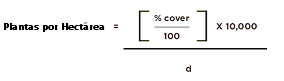 TABLA 11ESCALA DE COBERTURA RELATIVA PARA EL ESTUDIO DE  MALEZAS (50).FrecuenciaPara determinar la frecuencia de las especies primero se calcula la  frecuencia absoluta con la siguiente formula:F.A = UAi    x 100                       UAtUna vez obtenida la frecuencia absoluta se estima la frecuencia relativa la cual se obtiene con la siguiente formula:F.R =       F.A de cada especie i      x 100	             Sumatorias de todas las F.AÍndice de valor de importanciaPara la obtención del índice de valor de importancia se aplicó la siguiente formula:V.I =     C.R + F.R                 22.5.1.2 	Índices de diversidad2.5.1.2.1 Diversidad relativaPor medio de este índice se conoció en porcentaje la diversidad de especies de cada familia en relación a otras familias.Para obtener este valor se aplico la siguiente                                              fórmula:D.R =  (No. Esp. x familia/Total de especies) x 100Índice de SorensenEl índice de similaridad de Sorensen se lo utilizo para verificar la proporción de especies comunes entre dos ecosistemas y a nivel de parroquias diferentes (55,35).La formula es la siguiente:ISS = 2C/(A+B)Índice de Mc GinniesMediante este índice se determinó el grado de agregación de las especies relacionadas:IMGi = DRi / (- Ln (1 x FAi / 100))Si el IMG es mayor a 2 la especie tiende a tener una distribución agrupada, si esta entre 2 y 0,5 tiende a una distribución aleatoria, si es menor a 0,5 la distribución se considerará uniforme (55).		2.6 Manejo del ensayo2.6.1 Fase de campo: 2.6.1.1	Demarcación e instalación de unidades de muestreo Los seis transectos seleccionados se posicionaron con la ayuda de un G.P.S (ver tabla 12).Tabla 12Posicionamiento latitudinal y altitudinal de transectos en estudioRReaRRealizado el muestreo de especies en los transectos se procedió a colocarles cintas numeradas, además se tomo una fotografía a cada especie herbácea útil, se anoto también en la libreta de campo diferentes datos como: color de flor, forma de hojas y alguna otra característica distintiva sobresaliente para contar con información suficiente al momento de realizar su identificación taxonómica.     2.6.1.2  Registro e interpretación de datos en el análisis                               cuantitativo y de diversidad.	   A nivel de índices fitosociológicos, se utilizaron los valores relativos obtenidos para cada especie como indicadores de la fisionomía de la vegetación local; la frecuencia relativa. A su vez se determino la abundancia de especies de acuerdo al % de frecuencia absoluta obtenido mediante la relación de este valor con el concepto de abundancia de especies (ver tabla 13).TABLA 13ESCALA ARBITRARIA DE FRECUENCIAS ABSOLUTAS PARA ESTIMAR ABUNDANCIA DE ESPECIES.Finalmente el índice de Mc Ginnies indicó las distribuciones de las especies en las unidades evaluadas.2.6.2. 	Identificación taxonómica     taxonómica preliminar de especímenes se realizó principalmente en el Herbario guayaquil (GUAY) y tuvo como responsable a  Bonifaz,  coordinadora del mismo, algunos especimenes fueron identificados por parte del Blgo. Xavier Cornejo curador e investigador del Herbario GUAY y del New York Botanical Garden.Por otra parte, la identificación definitiva de todos los especímenes colectados se realizó por parte del Dr. Carlos Cerón M., Curador del herbario QAP (Quito). 2.6.2.1 	Agrupación de herbáceas de acuerdo  a sus  formas  Biológicas y  de categorías de usoLas especies de herbáceas encontradas fueron agrupadas siguiendo dos criterios:Valoración del uso estimadoAtributos seleccionados de acuerdo a las formas biológicas del sistema de Raunkaier (ver numeral 2.4.5).De esta forma se realizó una adecuada distribución en el diseño del banco de germoplasma propuesto.En la tabla 14 se indican las nueve categorías de uso utilizadas como matriz base de datos, esquema adaptado a partir de Lucia de  et al (56).Tabla 14Matriz de categorías de usoLas especies estudiadas fueron circunscritas en la matriz de categorías, y de acuerdo a las tres formas vitales seleccionadas de acuerdo a Raunkaier (1934).El diseño posterior de los sitios en donde se realizó la ubicación de las diferentes especies que integran el presente banco de germoplasma fue basado en la utilización de pequeñas unidades experimentales a manera de platabandas cuya área total y diseño se realizó de acuerdo a la espectativa generada para cada especie en particular, esto en relación a su tamaño y atributo ecológico presente (Formas biológicas de Raunkaier), la propuesta se basó en Ponce (44,49).2.6.2.2 	Familias y especies de herbáceas útiles.Las especies útiles encontradas se agruparon de acuerdo a la familia a la que pertenecen, por medio de lo cual se pudo estimar cuales fueron las familias, géneros y especies con mayores aspectos utilitarios destacados en el presente ensayo. (Ver apéndice A).2.6.2.3 	Procedimientos para estimar el uso real de especies2.6.2.3.1 Técnicas de etnobotánicaLa herramienta etnobotánica utilizada en este ensayo fue la encuesta donde se escogieron formatos de encuestas participativas basadas en grupos focales  con ayuda de cuestionarios semiestructurados de acuerdo a Vásquez (58).Para poder obtener encuestas fidedignas y representativas del conocimiento local en usos de la flora nativa herbácea silvestre se implemento un día de campo, el cual funciono a modo de taller participativo, para poder receptar la transmisión de conocimientos.En el taller se realizaron ejercicios participativos en los que los encuestados identificaban las plantas, realizando un recorrido por mesas. Las plantas fueron ubicadas tomando en cuenta los siguientes criterios: Las plantas herbáceas, marcadas con anterioridad en cada una de las parcelas y recolectadas previamente para permitir su conservación. Las mesas fueron arregladas de forma tal que se pudieran visualizar bien por parte del encuestado. Con la ayuda de la matriz se procedió a realizar las preguntas ya planteadas previamente en la matriz a cada encuestado sobre una planta específica.Las preguntas que integraron cada cuestionario semiestructurado se muestran en la siguiente tabla.TABLA 15MODELO DE CUESTIONARIO PARA OBTENCIÓN DE DATOS REFERENTE A  USOS EN HERBÁCEAS SILVESTRES.(Basado en Vásquez, 2006).2.6.2.3.2 	Agrupación en categorías de uso Las seis preguntas que se utilizaron en el                cuestionario semiestructurado fueron transmitidas mediante dialogo y conversación; los datos fueron procesados y las respuestas obtenidas respecto de la pregunta #4, sirvió para estimar la cantidad de usos reales a partir de la matriz base de datos.2.6.2.3.3 	Relaciones utilitariasPara demostrar las relaciones existentes entre categorías de usos en relación a familias, especies y formas vitales se utilizaron histogramas de frecuencia y graficós de barras de esta forma se expuso en forma grafica aspectos comparativos de los grupos estudiados.  	CAPÍTULO 33. ANÁLISIS DE RESULTADOSAspectos taxonómicosEn esta investigación se obtuvieron  56 especies de herbáceas útiles,  distribuidas en 27 Familias y 48 géneros.De acuerdo a  2, las familias más importantes con mayor número de especies son: Asteraceae (11), Solanaceae (6) y Fabaceae, Piperaceae, Urticaceae, Verbenácea con 3 especies cada una. (Figura 2)FIGURA 3.2 NUMERO DE ESPECIES  POR FAMILIASA su vez la riqueza de géneros se establece en la figura 3FIGURA 3.3 NUMERO DE GÉNEROS EN RELACION A   FAMILIAS RELEVANTESDe acuerdo a la figura # 3,  las familias que presentaron la mayor cantidad de géneros fueron : Asteraceae con 11 géneros , Fabaceae, Solanaceae y Verbenaceae con 3 géneros respectivamente.Las relaciones entre especies, géneros y familias se grafican en la figura # 4:FIGURA 3.4 RELACIONES ENTRE ESPECIES, GENEROS Y FAMILIAS PRINCIPALESAnálisis cuantitativo El análisis cuantitativo se realizó a nivel de los seis transectos estudiados incluyendo para este propósito tanto los descriptores fitosociológicos, que caracterizan la estructura horizontal de la comunidad estudiada, así como los índices de diversidad que sirvieron para estimar riqueza y patrón de distribución de especies.Parámetros fitosociológicos:Cobertura:Los principales porcentajes de cobertura relativa que se obtuvieron en esta investigación respecto de los transectos en estudio se grafican en la figura # 5.FIGURA 3.5 COBERTURAS RELATIVASDe acuerdo a la figura 5, las especies con mayor cobertura relativa son: Impatiens balsamina, Eryngium foetidum, Sida acuta y Colocasia esculenta.Densidad:Respecto de la densidad relativa, a nivel de especies, Eryngium foetidum, Impatiens balsamina y Sida acuta fueron  las especies  que presentaron los mayores porcentajes respecto de esta variable. (Figura # 6).FIGURA 3.6 DENSIDADES RELATIVASPara el primer transecto las especies con mayor densidad relativa fueron las siguientes: Eryngium foetidum, Impatiens balsamina y  Baccharis latifolia.En el segundo transecto las especies con mayor  densidad fueron las siguientes: Adenostemma platyphyllum, Impatiens balsamina y Phyllanthus stipulatus.En el tercer transecto los resultados fueron los siguientes: Impatiens balsamina, Pseudolephantopus spiralis  y Sida acuta, como las especies que alcanzaron los mayores porcentajes de densidad relativa. Para el cuarto transecto: Dicliptera unguiculata, Sida acuta  y Eryngium foetidum fueron las especies más sobresalientes en cuanto a densidad relativaEn el quinto transecto se obtuvo como resultado lo siguiente: Eryngium foetidum, Sphagneticola trilobata y Dicliptera unguiculata, fueron las especies con mayor densidad relativa.Finalmente en el sexto transecto, las especies con mayor densidad relativa fueron: Eryngium foetidum, Phyllanthus stipulatus y Sida acuta.Frecuencia:FIGURA 3.7 FRECUENCIAS RELATIVASLas especies con mayor porcentaje de frecuencia relativa fueron: Phyllanthus stipulatus, Eryngium foetidum, Dicliptera unguiculata y Sida acuta (Figura 7)Abundancia de especiesLa escala de abundancia propuesta definió: 2 especies dominantes, 7 abundantes, 9 comunes, 10 escasas y 25 raras respecto de los transectos en investigación. (Ver Figura # 8)           FIGURA 3.8 ABUNDANCIA DE ESPECIESUtilizando la escala de abundancia de especies, se obtuvo que las especies dominantes fueron las siguientes: Dicliptera unguiculata (83,33%), Eryngium foetidum (83,33%), Phyllanthus stipulatus (83,33%) y Sida acuta (83,33%).Así mismo, las especies abundantes (66,67 %) fueron: Chlorospatha atropurpurea, Colocasia esculenta, Impatiens balsamina, Ipomoea batatas, Clidemia dentata, Piper peltatum, Witheringia solanácea.Por otra parte se obtuvieron 9 especies comunes (50%), 11 escasas (33,33%), y por ultimo 25 especies raras (16,67%), a nivel de todo el ensayo.Índice de valor de importanciaSegún este indicador las especies más importantes del ensayo fueron las siguientes: Impatiens balsamina (7,4); Eryngium foetidum (6,62); y Sida acuta (4,68). Figura #9.FIGURA 3.9 INDICE DE VALOR DE IMPORTANCIADiversidad de especiesÍndice de SorensenAplicando el Índice de Sorensen se determinó que la mayor similitud entre transectos de vegetación, se encuentra entre los transectos 1 y 2 con 11 especies comunes, ambos están ubicados en la parroquia Guasaganda;  seguido de  los transectos 4 y 6, con  10 especies comunes, estos dos transectos estuvieron ubicados en 2 parroquias distintas que son El Carmen y Pucayacu. Los resultados a nivel de especies comunes en los diferentes transectos de vegetación se indican en la figura #10.FIGURA 3.10 ESPECIES COMUNES ENTRE LOS SEIS TRANSECTOSÍndice de Mc GinniesEl patrón de distribución de especies obtenido a partir del índice de mc Ginnies para cada uno de los transectos en estudio obtuvo los siguientes resultados: Transecto 1Aleatorio (15,79%), Agrupado (63,16%), Uniforme    (21,05 %)Transecto 2	Aleatorio (21,43%), Agrupado (64,29%), Uniforme (14,29%)Transecto 3	Aleatorio (10%), Agrupado (55%), Uniforme (35%)Transecto 4	Aleatorio (25%), Agrupado (68,75%), Uniforme (6,25%)Transecto 5	Aleatorio (17,14%), Agrupado (45.71%), Uniforme (37,14%)Transecto 6			   Aleatorio (11,76%), Uniforme (88,24%).En la figura # 11 se grafica el patrón de distribución de especies para los 6 transectos en estudio calculado según el índice de Mc. Ginnies.FIGURA 3.11 PATRON DE DISTRIBUCION DE ESPECIESEn los seis transectos se puede ver que la distribución de especies que más se presentó fue la agrupada con 41,78 % del total de las especies en estudio.Diversidad RelativaLa familia de mayor importancia en cuanto a diversidad relativa respecto de las 27 familias en estudio fue Asteraceae con 19,64% con un total de 11 especies (Figura #12).FIGURA 3.12 DIVERSIDAD RELATIVA DE FAMILIASFIGURA 3.13 DIVERSIDAD RELATIVA TOTAL DE FAMILIAS.En la figura 13 se grafica la diversidad relativa de las 27 familias del ensayo. Figura #13.Habito y habitat de especiesPara esta variable se obtuvieron los siguientes resultados; de las 56 especies de herbáceas silvestres en estudio, 3% correspondieron a subfrutescentes,  93% a latifoliadas, 0 %  a graminoides y 4% a trepadoras. Figura #14.FIGURA 3.14 HABITOS DE HERBÁCEAS ÚTILESAsí mismo, las formas biológicas de acuerdo al sistema de Raunkaier (1934), caracterizadas para cada una de las especies estudiadas, se indican en la figura #15.FIGURA 3.15  FORMAS O ATRIBUTOS BIOLOGICOS SEGÚN RAUNKAIER (1934).De acuerdo a la figura 15, se obtuvieron 26,79% de terófitos; 28,57% de caméfitos; 39,29% de hemicriptófitos, y 5,36% de criptófitos.Por otra parte el hábitat investigado, para cada una de las 56 especies en estudio obtuvo los siguientes resultados: 18% introducido, 80% nativo y 2% endémico. Lo cual se indica en la figura # 16.FIGURA 3.16 HABITAT3.3.  Diseño del Banco de GermoplasmaConsideraciones usadas en el diseño del Banco de germoplasma.Esta propuesta se ejecutó a nivel del Bosque Sacha Wiwua del Sistema Educativo Intercultural Cotopaxi (SEIC), de la parroquia Guasaganda, cantón , provincia del Cotopaxi.El área experimental está localizada a 512 msnm, presenta un clima subtropical húmedo, una temperatura promedio anual de  y una precipitación media anual de . El suelo es de textura franco–arenosa y fertilidad relativamente baja que es característica del sector. La  ubicación geográfica del predio de Sacha Wiwua está dada por las siguientes coordenadas: S 00°  00 “W 79°  00Categorías utilitarias definidas y formas vitales descritasLa información respecto de las categorías sobre diversidad de uso en plantas herbáceas nativas del área de estudio, y obtenida mediante la realización de encuestas, respecto de un día de campo realizado en forma de taller participativo por los moradores de la zona, definió un total de 9 categorías utilitarias, en donde además se reemplaza la categoría de misceláneas por el nombre de ornamentales puesto que esta categoría fue la única que se obtuvo con esta representación (miscelánea). Esta información se adjunta en la tabla # 16.TABLA 16CATEGORIAS Y FORMAS BIOLOGICAS DEFINIDAS Y UTILIZADASPor otra parte se documentaron las 4 formas vitales de Raunkaier propuestas es decir: Caméfitos, hemicriptófitos, criptófitos y terófitos con un total de: 16, 22, 3 y 15 especies respectivamente, las mismas que se distribuyeron de manera diferente para cada categoría (Ver Apéndice C).Ubicación de especies de acuerdo a categorías de uso en relación a sus formas biológicasDe acuerdo a la tabla 21, se obtuvieron 7 categorías de uso distribuidas para cada una de las formas biológicas de Raunkaier (Tabla # 17).TABLA 17DISTRIBUCION DE CATEGORÍAS DE USO EN RELACION A LAS FORMAS BIOLOGICAS DE RAUNKAIER.Alimenticio: 7 especiesAlimenticio terófito (1), Alimenticio hemicriptófito(1), Alimenticio        criptófito (1), Alimenticio caméfito(4)Forraje: 1 especie    Forraje terófito (1)Materiales: 1 especie    Materiales caméfito (1)Medicinal: 32 especiesMedicinal terófito (10), Medicinal hemicriptófito (15), Medicinal   criptófito (1), Medicinal caméfito (6)Ornamental: 6 especies    Ornamental terófito (1), Ornamental hemicriptófito (15)Social: 1 especie    Social hemicriptófito (1)Tóxica: 8 especiesTóxica terófito (2), Tóxica criptófito (1), Tóxica caméfito (5)Estudio técnico de factibilidad para adecuación y diagramación de un banco de germoplasma categoría in situ de conservación.La ubicación del Banco de Germoplasma se determinó en relación a la conveniencia de su asentamiento  tomando en cuenta el acceso, infraestructura, cercanía a las fuentes hídricas y que no interfiera con los planes de desarrollo del Predio de Sacha Wiwua, lugar donde se planificó su ubicación. Según el estudio se determinó que el sitio que mejor se adapta a estas condiciones es el área llamada PIE DE BOSQUE, donde antes se realizaban pastizales. (Apéndice D).Este lugar posee un espacio que brinda áreas de acceso disponibles y a su vez está cerca de las edificaciones del bloque principal, lugar en donde los visitantes tienen las facilidades de servicios, además de disponibilidad de acceso y facilidades de riego.Tamaño del banco de germoplasma.De acuerdo a Mendoza (39) para la implementación de este  banco   de Germoplasma in situ, se siguieron algunas consideraciones de área para la instalación de las platabandas por cada especie. (Tabla #18)TABLA 18DIAGRAMACION DE PLATABANDAS EN EL BANCO DE GERMOPLASMA IN SITU DE HERBÁCEAS ÚTILES PARA EL PREDIO DE SACHA WIWUA.GUASAGANDA,  EN MENDOZA, 2010.Por otra parte el detalle de la lotizacion de áreas respecto de ubicación de especies en relación a los atributos biológicos se indica en el Apéndice C.El diseño propuesto tuvo un área de , de     los cuales  se destinaron al área platabandas de herbáceas útiles, mientras que los  restantes se los utilizó en la distribución de senderos, para lo cual se tomó la distancia de  (44) entre lotes de clases y  entre bloques.En el diseño propuesto, se puede observar (Ver apéndice E)  que las especies se agruparon en 4 grandes bloques dentro del banco en relación  a las formas biológicas de Raunkaier.Sistema de riegoEl sistema de riego propuesto para el banco de germoplasma se fundamenta en Zambrano (61), siendo el riego propuesto, riego por microaspersión mediante la instalación de microaspersores modelo Tornado,  que cubrieron radios entre 1,2 y  con un caudal de  por hora.Mantenimiento y propagación de especiesLas diferentes actividades agronómicas, tales como nutrición, control de malezas, plagas y enfermedades se planificaron bajo los nuevos conceptos de agricultura ecológica. Así mismo, Bonifaz (10) sugiere se haga un breve estudio de mecanismos de reproducción más eficaces, en relación a la prospección de trabajos en vivero o laboratorio. Se planificó respecto de la replicación de especies dentro del banco de germoplasma, esta actividad sea  siempre constante para justificar la subsistencia del mismo.Administración del banco de germoplasmaSe proyecto esta actividad, de forma que se considere al personal técnico y administrativo del plan de trabajo ejecutado por CAAP, CIR-ESPOL, para el pago del personal que laborará en el mismo.Distribución de las especies de acuerdo a las clases planificadas para el banco de germoplasmaAl interior del banco de germoplasma se lotizaron un total de 16 categorías de clase, combinadas entre usos definidos y formas biológicas, de esta manera se pudo determinar que las categorías de clase mas representativas del diseño en el diseño de banco de germoplasma propuesto fueron: Medicinal hemicriptófito, medicinal terófito y medicinal caméfito, por cuanto agruparon 15, 10, 7 especies respectivamente cada una; por otra parte se representaron 9 categorías de clase, las cuales solamente agruparon a una sola especie.A continuación en las 16 siguientes tablas se describe la lotización de las áreas determinadas para la ubicación de especies en el banco de germoplasma.TABLA 19LOTE 1: ALIMENTICIO CAMEFITOTABLA 20LOTE 2: ALIMENTICIO CRIPTOFITOTABLA 21LOTE 3: ALIMENTICIO HEMICRIPTOFITOTABLA 22LOTE 4: ALIMENTICIO TEROFITOTABLA 23LOTE 5: FORRAJE TEROFITOTABLA 24LOTE 6: MATERIALES CAMEFITOTABLA 25LOTE 7: MEDICINALES CAMEFITOTABLA 26LOTE 8: MEDICINALES CRIPTÓFITOTABLA 27LOTE 9:   MEDICINALES HEMICRIPTÓFITOTABLA 28LOTE 10: MEDICINALES TEROFITOTABLA 29LOTE 11: ORNAMENTALES HEMICRIPTÓFITOTABLA 30LOTE 12: ORNAMENTALES TEROFITOTABLA 31LOTE 13: SOCIAL HEMICRIPTOFITOTABLA 32LOTE 14: TOXICA CAMEFITOTABLA 33LOTE 15: TOXICA TEROFITOTABLA 34LOTE 16: TOXICA CRIPTOFITOFinanciamientoLa propuesta de financiamiento tiene dos componentes que serían: 1) Fondos del proyecto “Aprovechamiento sostenible de la biodiversidad en los trópicos húmedos del Ecuador” (CIR-ESPOL), la cual cubrirá 70% de la inversión necesaria, y el 30 % restante se lo financiará a través de fondos de CAAP.De acuerdo a Robalino (49), los principales rubros para la implementacion del banco de germoplasma in situ se describen en la tabla # 35.TABLA 35PRESUPUESTO ESTIMADO PARA  BANCO DE GERMOPLASMA IN SITU Líneas de investigaciónEl banco de germoplasma de herbáceas silvestres, categoría de conservación in situ instalado en el área perimetral adyacente del Predio Sacha Wiwua persiguió el desarrollo de las siguientes líneas de investigación a priori:Fitoquímica/QuimiotaxonomíaÍndices de cosecha/biomasaEtnofarmacologíaDivulgación e intercambio científico y capacitación		3.4.  DiscusiónCon el estudio técnico de un Banco de Germoplasma realizado en el área de estudio se trae alternativas para la conservación de especies útiles en esta zona de vida, debido a las actividades enfocadas para  la conservación  e investigación, esto concuerda totalmente con lo  mencionado por Ponce (44) en lo que respecta a la importancia de la salvaguarda de especies importantes.En el país no se reportan trabajos de este tipo, ya que la mayoría de personas tiende a pensar cuando se habla de un banco de germoplasma, que sólo se trata de almacenar semillas, con este trabajo se plantea estar de acuerdo con Gamboa et al. (22) en la importancia de hacer colecciones in situ o conservar individuos útiles en su medio de vida, para su posterior diseminación y conservación de sus características genéticas.En la escasa literatura sobre jardines botánicos no existe consenso acerca de su número, tamaño de área y tampoco se documenta las colecciones que estos jardines contienen, esto coincide con lo expuesto por Echenique & Legassa (18), quienes indican que América Latina es el continente donde existe menor presencia de jardines botánicos en relación a la riqueza de sus especies.   Con el estudio realizado se determinó una lista de plantas herbáceas útiles representativas de la formación vegetal bosque siempreverde piemontano, con su respectiva información acerca de las muestras en cuanto a familia, género, especie, formas biológicas y de utilidad, con lo cual se coincide con Báez (3) en que esta información es sumamente  necesaria y de mucha importancia para determinar el establecimiento y diseño del  Banco de germoplasma ya que hay que tomar en cuenta las características de las especies para su correcta distribución dentro del área propuesta.  La creación del Banco de germoplasma está en total acuerdo con las nuevas propuestas de educación enfocadas a la conservación de los recursos naturales in situ  expuestas por Cubero (15) y la  investigación sobre este tipo de conservación, así mismo con los trabajos que desarrollen nuevas modalidades de preservación de individuos dentro o fuera de sus zonas de vida.En esta investigación no se encontraron graminoides útiles en estado silvestre lo cual está en total desacuerdo con Gamboa (22) y Ponce (44) ya que estos investigadores si se registraron especies en esta categoría. Esto se debe quizás a que la temática de nuestra investigación sólo buscaba plantas herbáceas, por lo que  no se tomó en cuenta especies graminoides tales como el bambú y la caña guadua las cuales si se monitorearon dentro del área de estudio.CAPÍTULO 4 4.  CONCLUSIONES Y RECOMENDACIONESDe acuerdo a los resultados obtenidos en el presente trabajo de investigación se pueden emitir las siguientes conclusiones:Al momento de evaluar los diferentes transectos en las tres parroquias rurales adyacentes al Cantón ,  se pudo observar diversidad en cuanto a la riqueza de especies diferentes en cada unidad experimentalEl Valor de Importancia de las especies en la zona de estudio, indica  que  las especies más importantes del ensayo  fueron  las siguientes: Impatiens balsamina (Familia Balsaminaceae), Eryngium foetidum (Familia Apiaceae) y  Sida acuta (Familia Malvaceae).En cuanto a la abundancia de especies útiles calculada en función de la frecuencia absoluta de estas especies se determino que Dicliptera unguiculata, Eryngium foetidum, Phyllanthus stipulatus y Sida acuta fueron consideradas como dominantes en los seis transectos del ensayo; por otra parte se cuantificó 11 y 25 especies consideradas como herbáceas escasas y raras respectivamente, para la zona de estudio; por otra parte el patrón de distribución predominante de las especies en este ensayo fue de tipo agrupado.(Mc. Ginnies).Los informantes reconocieron un total de 7 usos respecto de las 9 categorías  originalmente planteadas en la matriz de base de datos; es decir un 77,78% del total; de acuerdo a esto los informantes no reconocieron las categorías de Apicola y Medioambiental. Así mismo solo se documento una sola categoría de usos respecto de misceláneas, es decir la categoría ornamentales.El hábito morfológico de angiospermas en esta investigación lo obtuvieron las hierbas latifoliadas y así mismo la categoría menos importante fue la de hierbas graminoides, en donde no se registraron especies conocidas; por otra parte a nivel de las formas biológicas de Raunkaier se obtuvo que los grupos más importantes fueron Hemicriptófitos y caméfitos con 39,29%  y 28,57% respectivamente.Los usos más destacados a nivel de especies útiles fueron: Medicinal, Tóxico y Alimenticio, mientras que las categorías materiales, forraje y social fueron las menos destacadas en esta investigación.El diseño de banco de germoplasma categoría de conservación in situ consistió en un área irregular, representando la figura de un trapecio mas área aledaña, distribuida en  (49,5x66metros de longitud), en donde se agruparon 16 categorías de clase, definidas por la relación entre los usos reales de las plantas herbáceas respecto de su agrupación a nivel de las formas biológicas de Raunkaier.De las 16 categorías de clase descritas en esta investigación, las categorías que agruparon un mayor número de especies, fueron: medicinal hemicriptófito; medicinal terófito; y medicinal caméfito, por otra parte se representaron 9 categorías de clase, que solamente agruparon  una sola especie.RECOMENDACIONES:De acuerdo a las conclusiones en el presente trabajo de investigación, se pueden emitir las siguientes recomendaciones.Realizar  investigaciones quimiotaxonómicas, en relación a la  identificación del componente herbáceo y arbustivo de diferentes comunidades, tanto  naturales, como disturbadas (agroecosistemas), para así poder conocer los metabolitos secundarios de las plantas y demás principios que permitan representar su verdadera utilidad.Investigar y caracterizar sobre los mecanismos de reproducción de Impatiens balsamina, Eryngium foetidum y Sida acuta que fueron las especies de mayor importancia en este ensayo. Investigar y diseñar nuevas metodologías, diferentes a las planteadas en esta investigación (usos reales de especies en relación a formas biológicas de Raunkaier) que sustenten la creación de bancos de germoplasma para la conservación in situ de recursos vegetales.Promover la creación de bancos de germoplasma en la categoría in situ, a nivel de sectores aledaños a diferentes áreas protegidas, bajo condiciones ecológicas diferentes a las presentadas en este ensayo.APÉNDICESAPÉNDICE AResultados de la identificación taxonómicaIdentificaciones, realizadas por Dr. C.E. CerónHerbario QAP: 14-enero-2010APÉNDICE BAspectos cuantitativos y de diversidadAPÉNDICE CDistribución de especies en relación a categorías utilitarias reales y descripción de usos.APÉNDICE DÁrea del predio de Sacha Wiwua 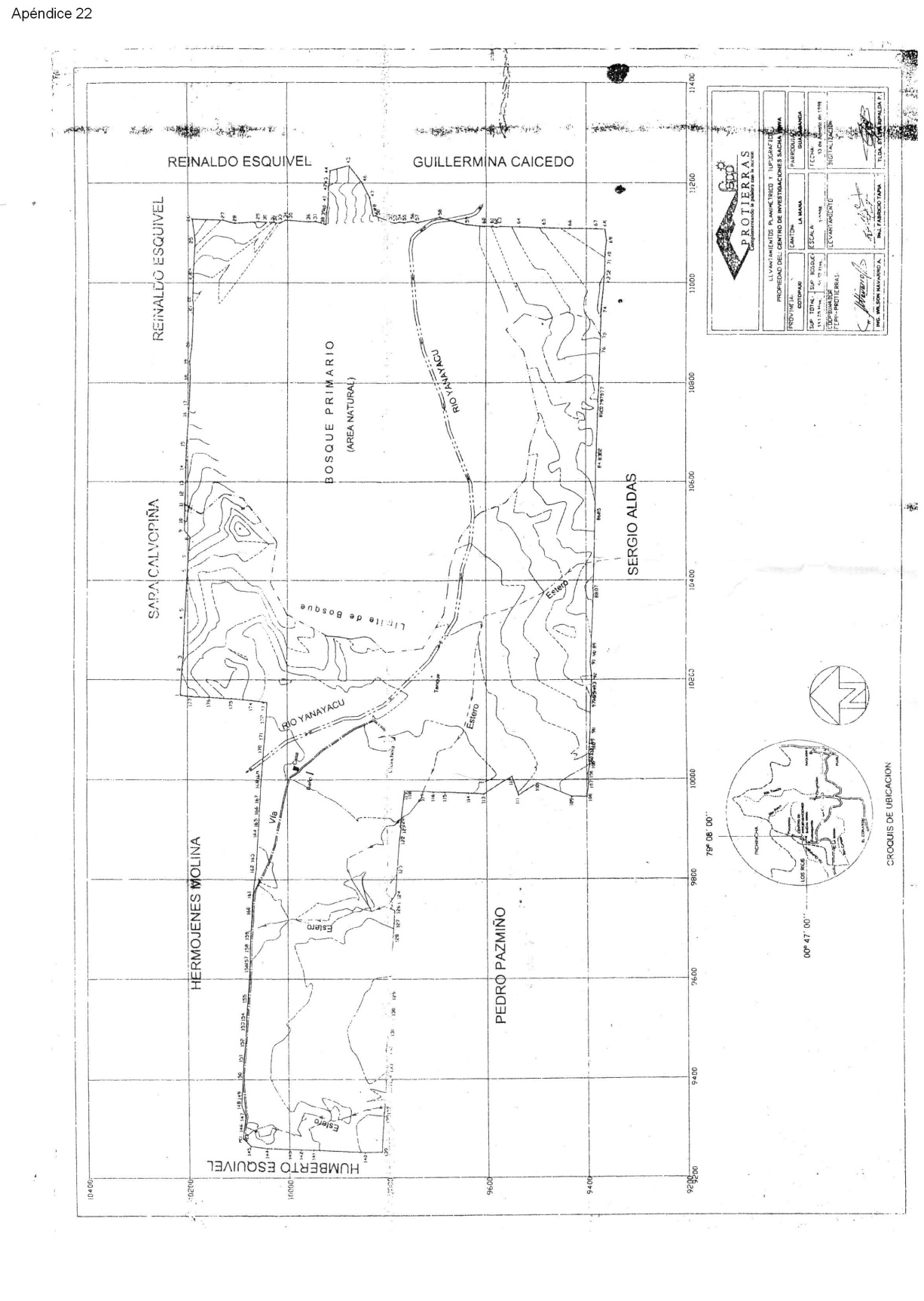 APÉNDICE EDiseño preliminar de un banco de germoplasma in situ de herbáceas útiles en el cantón 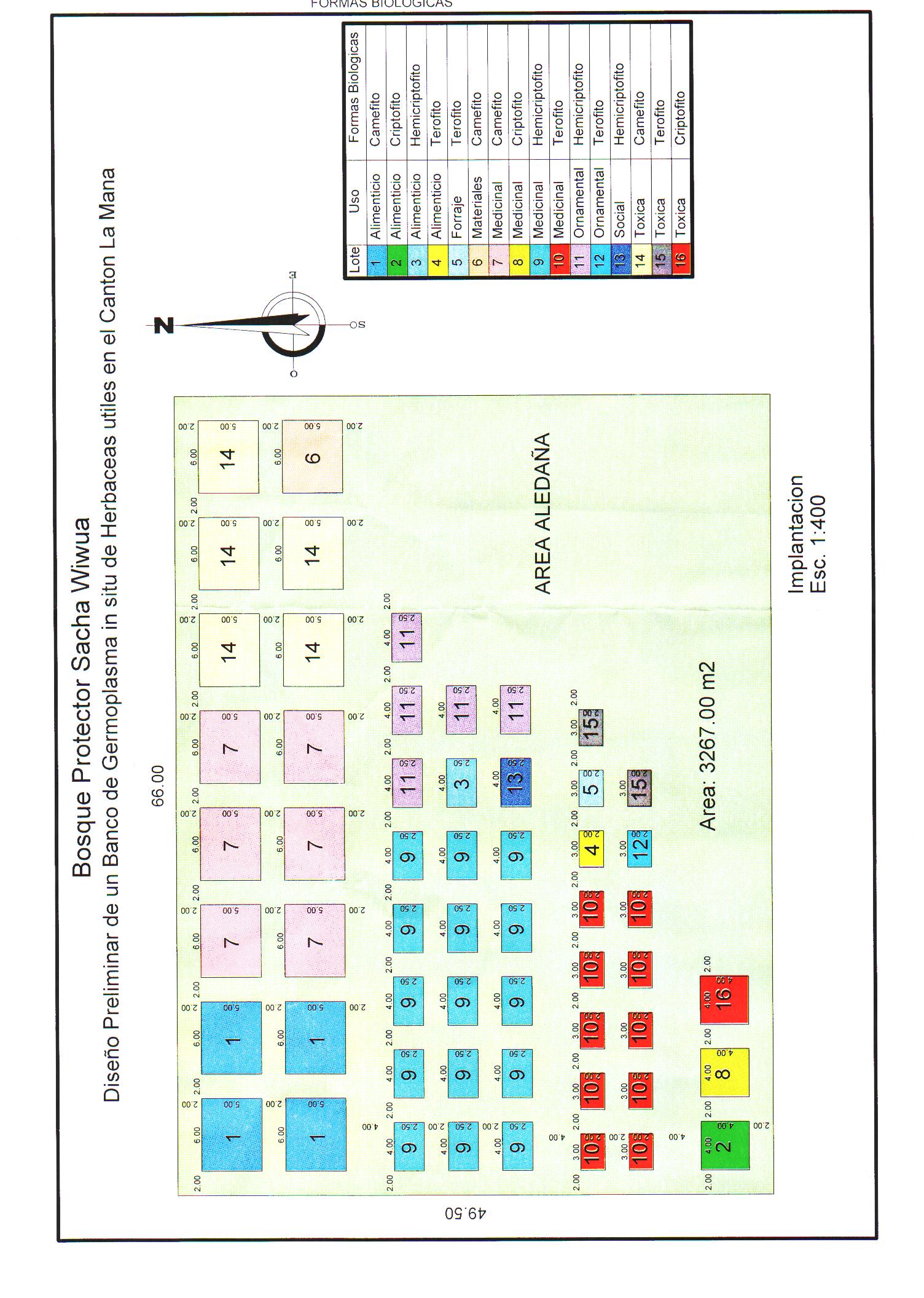 APÉNDICE FEspecies representativas de la zona de estudio.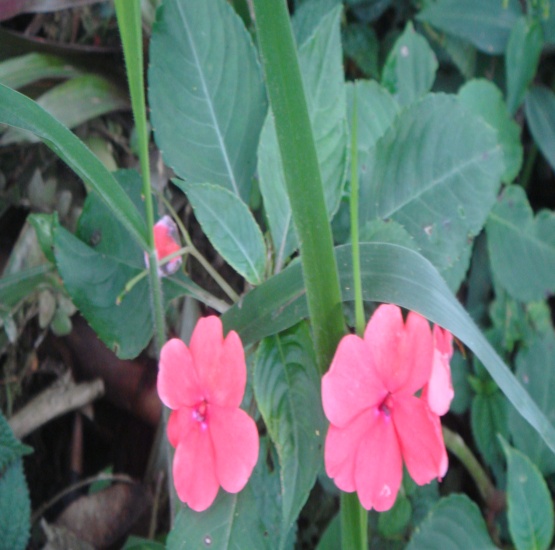 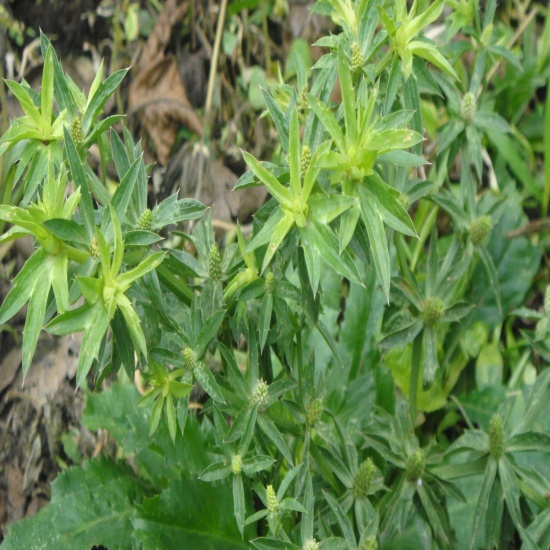        Impatiens balsamina		               Eryngium foetidium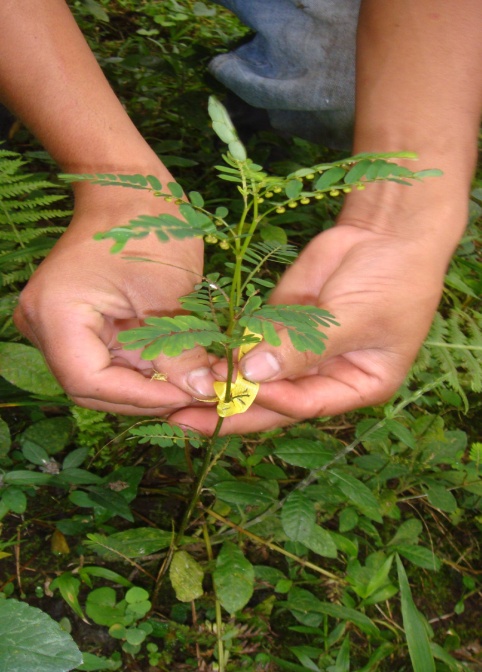 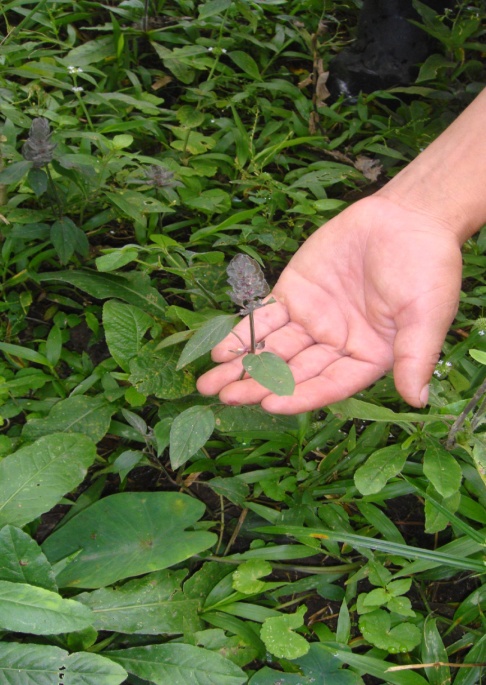         Phyllanthus stipulatus			      Dicliptera unguiculata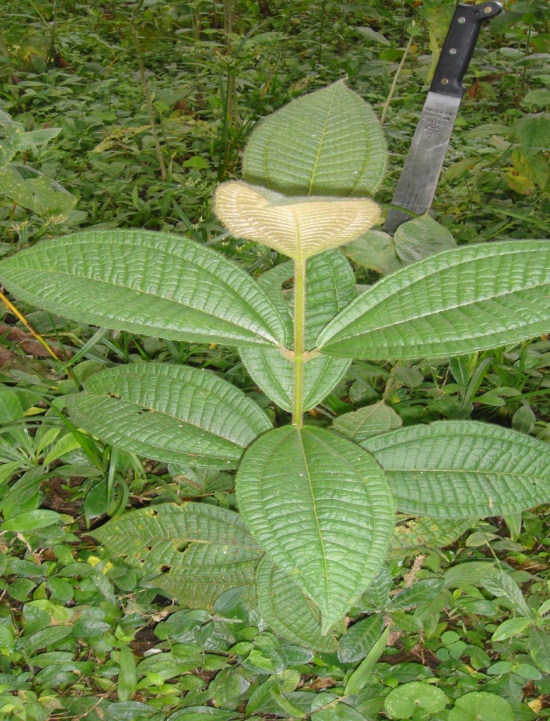 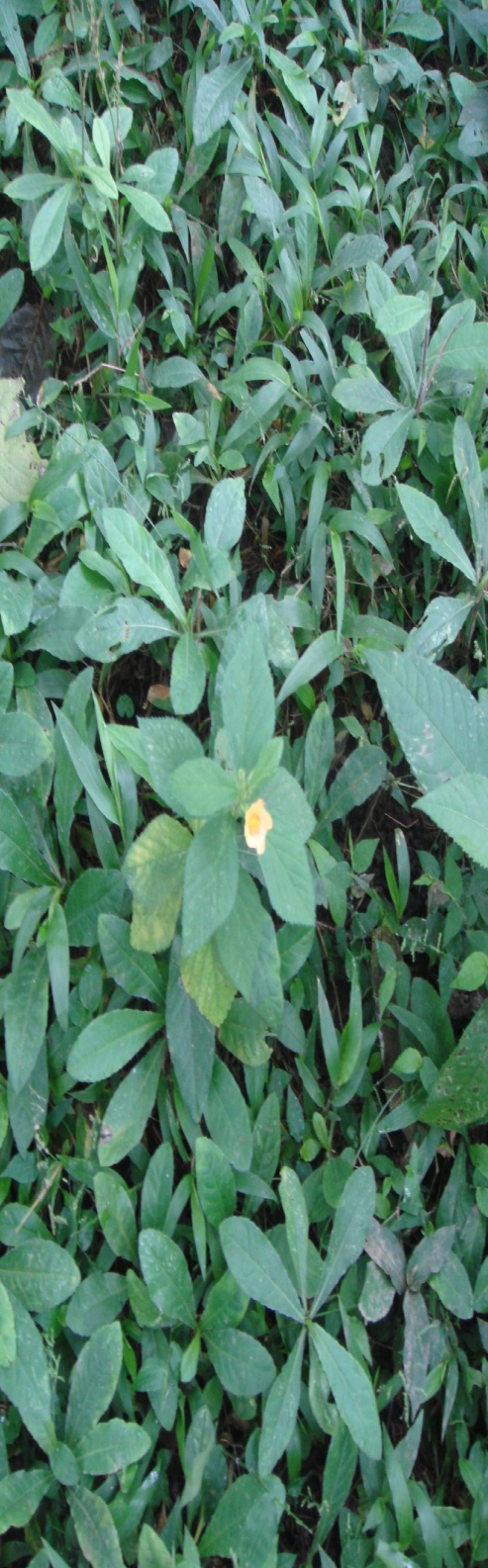               Clidemia dentata		Sida acuta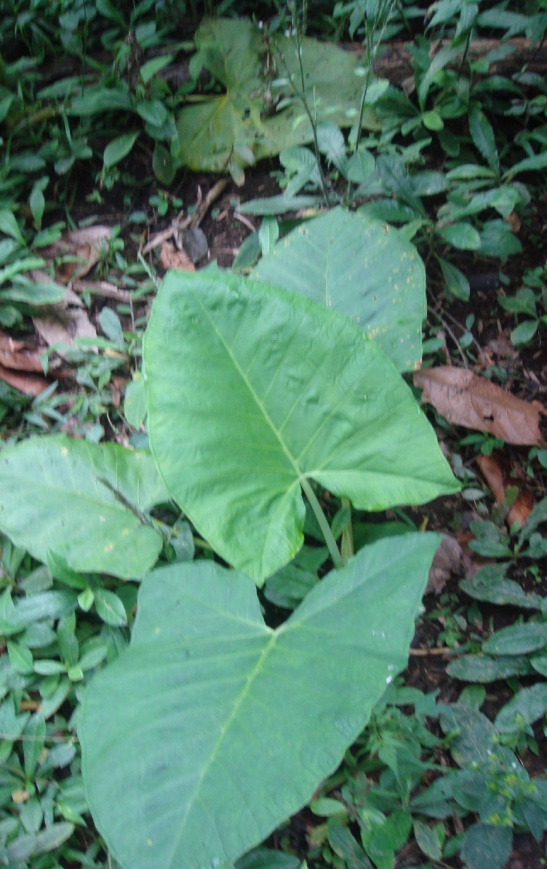 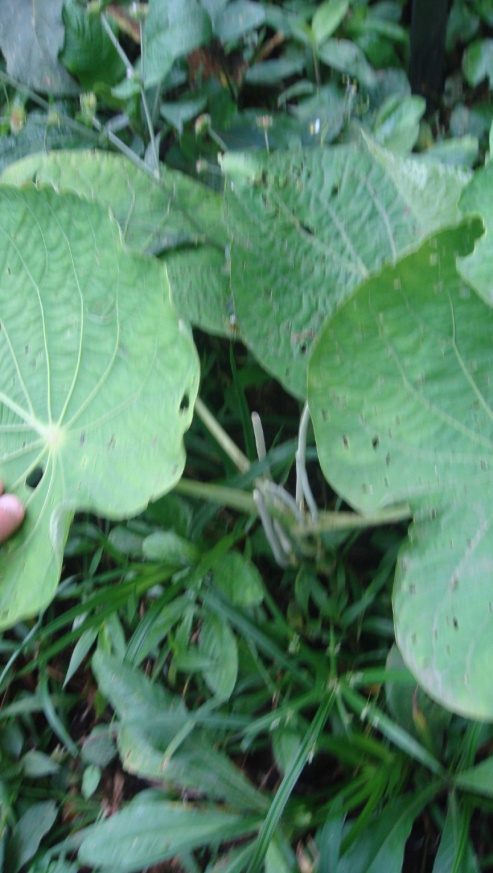     Chlorospatha atropurpurea	             Piper peltatumBIBLIOGRAFÍAALONSO, R., J. CUETO & W. ROMERO. “Conservación in situ del germoplasma de cocotero (Cocos nucifera L.) en la región Oriental de Cuba”. , 2000.   ATKINS, S., “Verbenaceae” in: Flowering plants of the neotropics, N SMITH et al (Eds). . Princeton, New Jersey, USA, 1994. BAEZ, S.,  “Diversidad y abundancia de plantas útiles en dos comunidades de la amazonía Ecuatoriana”, Quito, Ecuador, 1998.    BARRIONUEVO, V., A PLANCHELO & E FUENTES. “Plantas herbáceas nativas para decorar nuestros jardines”, Facultad de Ciencias Agropecuarias, Universidad de Córdoba, Argentina, 2004.BAUMANN, P., E “ROSALES. “Reconocimiento de estructuras de plantas que ayudan en la identificación de malezas” Texas agricultural extensión service, Texas, U.S.A, 1998.  BAYLEY, D., “Efficient Weed Management”, NSW Agriculture, , 2006.    BERG, C., “URTICACEAE” IN: FLOWERING PLANTS OF THE NEOTROPICS, N SMITH et al (Eds). . PRINCETON, NEW JERSEY. USA, 1994. BIASUTTI, C A.,  N PERETTI,  A PEREZ, DURAND G., “Bancos de germoplasma en Argentina”,  Universidad Nacional de Córdoba Facultad de Ciencias Agropecuarias, Argentina, Junio 2007.      BLANCO, Y., A LEYVA. “Las arvenses en el agroecosistema y sus beneficios agroecológicos como hospederas de enemigos naturales” Cultivos tropicales 2007 Vol. 28 No.- 2, Cuba, 2007.BONIFAZ, C., “Comunicación personal sobre consideraciones para reproducción de especies herbáceas nativas y conservación de individuos” Guayaquil, Ecuador,  2010. BOOTH, B., S. MURPHY & C. SWANTON. “Weed ecology in natural and agricultural systems”. CABI Publ. , 2003.CERÓN, C., W. PALACIOS, R. VALENCIA & R. SIERRA. “Las Formaciones naturales de la costa del Ecuador” en: Propuesta preliminar de un sistema de clasificación de vegetación para El Ecuador continental, R. Sierra (Ed.). Proyecto INEFAN /GEF-BIRF. Quito, Ecuador, 1999.     CERON, C. E., “Manual de Botánica ecuatoriana.- Etnobotánica y métodos de estudio”,  Universidad Central de Quito. Facultad de Filosofía, letras y C.C. educ. Instituto de C.C.N.N. Quito, Ecuador, 1993.  44COCANNOUER, J., “Weeds guardians of the soil”  , 1950. CUBERO, J.,  “Introducción a la mejora genética vegetal”.  Ediciones mundi  2da edición 2003.  30CUELLO, J.,  “Naturaleza botánica”. Thema equipo editorial, Pamplona, España, 1997. 43DANA, E., “Malherbología”, Universidad de Almería, España, disponible en http://www.ual.es/personal/edana/bot/mh/temas/t4.htm. Revisado en noviembre del 2009.   12ECHENIQUE, A., M LEGASSA. “El jardín botánico Chagual: un jardín de plantas nativas de la zona de clima mediterráneo de Chile” Volumen 2, Chile 2004.  51ESCOBAR, R., “Comportamiento de seis clones de cacao (Theobroma cacao L.) en Guasaganda, provincia Cotopaxi”, Tesis de grado, Cotopaxi,  Ecuador. Raúl  2004. 14FIALLOS, F., “Reacción de 100 variedades de Caña de Azúcar (Saccharum officinarum) del Banco de Germoplasma del CINCAE, al Carbón (Ustilago scitaminea Sydow), Roya (Puccinia melanocephala Sydow) y Mosaico (Sugarcane Mosaic Virus) en la zona del Cantón El Triunfo.”. Tesis, Guayaquil, Ecuador, 1998.FREIRE, A., “Botánica Sistemática Ecuatoriana”. Missouri Bot.Gard./ FUNDACYT /QCNE /RLB / FUNBOTÁNICA.Quito, Ecuador, 2004. 34 17GAMBOA, W., D PHILIPP, O SERRANO. “Jardín botánico de plantas medicinales, aromáticas y plaguicidas del Valle de Ujarrás, Costa Rica”, Revista Ceiba, Volumen 37(2), Costa Rica, 1996. 45GILLIAN, F., “The Ecological Significance of the Herbaceous Layer in Temperate  Ecosystem”. Bioscience magazine. 57(10), ,   2007. 31GOMEZ, F., F MOTA,  J PEÑAS,  J CABELLO, F VALLE. “Vegetación”, Dpto. de Biología Vegetal, Producción Vegetal y Ecología. Universidad de Almería, España, 2000.GORMAN, S., “Ecosistemas con dificultades de adaptación por el clima” en: Diario el universo, Sección El Gran Guayaquil, pág 7, revisado en Enero del 2010.HARTMANN, H., “Propagación de Plantas: Principios y Prácticas. Prentice Hall NJ., Estados Unidos. 1997. 1HOWELL, S., “Genética de Plantas y su desarrollo”, Cambridge Univ. Press. MA., Estados Unidos, 1998. 2HEYWOOD, V.,  M DULLOO “ In situ conservation of wild plant species a critical global review of good practices” International plant genetic resources Institute, Roma, Italia 2005HEYWOOD, V.,  J IRIONDO “Plant conservation: Old problems new perspectives”, Elsevier sciences, Universidad politécnica de ,  2003HILL, S., J. RAMSAY. “Weeds as Indicators of Soil Conditions”. EAP Publication- 67. Sch. Educ., U.  1977.  , M., “An Initiative for a standardized classification of vegetation in the ”. Version 2- Working Draft. Fed. Geo. Data Comm. , 2006.JORDAN, N., C VATOVEK. “Agroecological benefits of weeds”, in: “Weed: Biology and Management”, Inderjit (ed.). Kluwer Academic Publ. ,  2004.KOZERA, C., V DE OLIVEIRA, S MENEZES. “Composicao floristica da floresta ombrófila mista montana do parque municipal do barigui, Curitiba, PR1, Brasil, 2006. KOZERA, C., “Floristica e fitossociologia de uma formacao pionera com influencia fluvial e de uma estepe gramíneo-lehnosa em diferentes unidades geopedologicas, municipio de Balsa Nova, Paraná – Brasil”, Universidade Federal Do Paraná, Brasil, 2008.LIRA, A., “Composición Florística en potreros de los Tuxtlas, Veracruz, México”, Instituto de Ecología, Veracruz-México, 2007.LIRA, R., L BLANCKAERT. “Estudio etnobotánico de las malezas útiles presentes en diferentes agroecosistemas en el municipio de Santa María Tecomavaca, Valle de Tehuacán-Cuicatlán, México”, Universidad Nacional Autónoma de México, México 2006.MATESANZ, S., F VALLADARES. “Plantas ruderales”, Ciencia y Sociedad, Instituto de recursos naturales, Centro de ciencias medioambientales, CSIC, Parque Natural del Alto Tajo, Guadalajara, México, 2009.MATTEUCI, S., A. COLMA. “Metodología para el estudio de la vegetación”. Secretaría General Organización para  Estados Americanos / Pr. Reg. Des. Ciencia y  tecnología,  FAO. Roma, 1982. 8MENDOZA, F., Comunicación personal sobre consideraciones para implementar un diseño de banco de germoplasma in situ” Guayaquil, Ecuador,  2010.       33MUELLER-DOMBOIS, D., H. ELLEMBERG. “Aims and metods of Vegetation Ecology”. John Wiley & Sons. , 1974. 52MUNICIPIO  disponible en http://lamana.gov.ec/. Revisado en enero del 2010. 13NEE, M.,”Piperaceae/ Solanaceae” in:  Flowering plants of the neotropics, N SMITH et al (eds).  botanical garden,  . USA, 1994. 39NOGUERA, A.,  H. BALSLEV. “Plantas útiles y conocimiento local en comunidades de reserva biológica Indio Maíz, Río San Juan”. UNA: Pr. Inv. Biod. Ecol. & Soc. (IBESO) /UNA/ PASMA, Nicaragua, 2005.PONCE, M., “Diseño técnico de un jardín botánico del bosque seco tropical en zamorano” Universidad Zamorano, Honduras, 2004. 9PULDON, V., “Padrón Instituto de Investigaciones del Arroz” Saneti Espíritu, ; Cuba, 2006.PRUSKY, JF., G. SANCHO “ASTERACEAE IN: Flowering plants of the neotropics, N SMITH et al (eds).  botanical garden,  . USA, 1994. 38RIVAS, M.,  “Estrategia en recursos fitogenéticos para los países del Cono Sur". PROCISUR, Uruguay, 2001.RIOS, M., M KOZIOL, H BORGTOFT. “Plantas útiles del Ecuador Aplicaciones, retos y perspectivas”, Quito, Ecuador, 2007. 16ROBALINO, H., Comunicación personal sobre consideraciones para implementar un diseño y un presupuesto para el diseño de banco de germoplasma in situ” Guayaquil, Ecuador,  2010.     50ROJAS, M., R AGÜERO, R., “Malezas asociadas a canales de riego y terrenos colindantes de arroz anegado en finca el Cerrito, Guanacaste, Costa Rica”, Agronomía Mesoamericana, Costa Rica, 1996. 7SCHNEIDER, A., “Florística e fitossociologia de vegetecao viaria no municipio de Nao-Me-Toque, Rio Grande do Sul, Brasil”, Universidade Federal do Rio Grande do Sul, Brasil, 2005. 5SEGUEL, I., Conservación de recursos fitogenéticos ex situ " en: Estrategia en recursos fitogenéticos para los países del Cono Sur". PROCISUR, Chile 2001. 29SEIGLER, D., “FABACEAE” in: Flowering Pants of the neotropics, N SMITH et al (eds). New york botanical garden,  Princeton, New Jersey,  USA, 1994. SIERRA, R., “Propuesta Preliminar de un Sistema de Clasificación de Vegetación para el Ecuador Continental”. Proyecto INEFAN/GEF-BIRF y EcoCiencia, Quito, Ecuador, 1999. 18SOUSA, S. G. A. “Dinâmica de plantas Invasoras em Sistemas agroflorestais implantados in pastagens degradadas da Amazônia Central”. (diss. Mestre). USP / ESALQ. Piracicaba, Brasil. 1995. 53 6TORRE, L. de la., H. NAVARRETE, P. MURIEL, M. MACÍA & H. BALSLEV (eds.). “Enciclopedia de las plantas útiles del Ecuador”. Herbario QCA & Herbario AAU. Quito & Aarhus, Quito, Ecuador, 2008. 11VALVERDE, F., “Plantas útiles del litoral  ecuatoriano”, Ministerio del Medio Ambiente. Ecorae/Ecociencia Guayaquil, Ecuador,  1998.  37VASQUEZ,  F., “Conocimiento local de plantas Herbáceas y leñosas Forrajeras en dos localidades del Municipio de Muy , Matagalpa, Nic”. UNA: León, Nicaragua, 2006. 26WATSON, J., P EYZAGUIRRE. “Home gardens and in situ conservation of plant genetic resources in farming systems”, Witzenhausen, Federal Republic of Germany, 2001WHITTAKER, R., “Communities and Ecosystems Mc Millan. , 1975.ZAMBRANO, E., Comunicación Personal sobre diseño de Sistemas de riego para un banco de germoplasma. Guayaquil, Ecuador. 2010 46ZOMLEFER, W. “Guide to flowering plants” , 1994FAMILIASistema de Engler y Prantl(1898)Sistema de Cronquist et al (1981)APG II (2003)ASTERACEAECAMPANULATAEASTERALESASTERALESFAMILIASistema de Engler y Prantl(1898)Sistema de Cronquist et al.(1981)APG II (2003)SOLANACEAETUBIFLORAE, SOLANINEAESOLANALESSOLANALESFAMILIASistema de Engler y Prantl (1898)Sistema de Cronquist et al.(1981)APG II (2003)VERBENACEAETUBIFLORAE, VERBENINEAELAMIALESLAMIALESFAMILIASistema de Engler y Prantl(1898)Sistema de Cronquist et al. (1981)APG II (2003)PIPERACEAEPIPERALESPIPERALESPIPERALESFAMILIASistema de Engler y Prantl(1898)Sistema de Cronquist et al. (1981)APG II (2003)URTICACEAEURTICALESURTICALESROSALESFAMILIASistema de Engler y Prantl(1898)Sistema de Cronquist et al.(1981)APG II (2003)FABACEAECOMO LEGUMINOSAE ROSALES ROSINEAEFABALESLEGUMINOSAE, FABALESALIMENTICIAS1.- UTILESMEDICINALESPERJUDICIALESPLANTASVENENOSAS2.- PERJUDICIALESMALEZASParroquiaClimaLatitudLatitudAltitudParroquiaT media anual °CLWLSm.s.n.mGuasaganda2379° 08.158´00 °45.146´543Pucayacu2379 °06.485´00° 42.965´660El Carmen2379 °13.098´00° 55.539´240SECTORFORMACIÓN VEGETALESPECIES CARACTERÍSTICASEstribaciones de OccidentalBosque SiempreverdePiemontanoBegonia glabra  Caryodaphnopsis sp.  Costus laevis  Guarea cartaguenya Iriartea deltoidea Irbachia alata Otoba gordoniifolia Pholidostachys dactyloides Swartzia haughtiiVirola dixonii Vitex gigantea  Wettinia quinaria MacheteHerramientasTijerasManualesPrensa de Libreta de campoG.P.SCámara fotográficaEstacasEquipos yPiolasMaterialesPapel PerodicoFlexometroPapel AluminioSacosAguaReactivosAlcohol Etílico 90%UsadosAlcohol Etílico 46%Formol 3%Familia.- Situación actual en APG Ubicación en otros sistemas anteriores a APG IIPlantaginaceaeScoparia y otros géneros se agrupaban en ScrophulariaceaeFabaceaeIncluye Mimosaceae, Caesalpineaceae y Papilonaceae, ahora subfamilias de FabaceaeCostaceaeAntes integrante de la familia ZingiberaceaeValorPorcentaje de CoberturaMarca de Clase0Ausente01Menor  1%0.521%-5%3.536%-30%18.5431%- 66%49567%-100%84Parroquias TransectoCoordenadasCoordenadasAltitudL.WL.Sm.s.n.mGuasaganda179° 08.158´00° 45.146´543279° 08.383´00° 45.108´548Pucayacu179° 07.504´00° 43.183´686279° 06.485´00° 42.965´684El Carmen179° 13.098´00° 55.539´246279° 12.939´00° 55.838´240RangoF.A. (%)Valoración de abundancia1 1 – 20Rara221 – 40Escasa341 – 60Común461 – 80Abundante581 – 100DominanteNumeroCategorias1Alimento2Forraje3Apícola4Materiales5Social6Tóxico7Medicinal8Medioambiental9Misceláneas1.- ¿Conoce usted a esta planta?1.- ¿Conoce usted a esta planta?         Si (  )No (  )2.- Si la respuesta es afirmativa, sabe2.- Si la respuesta es afirmativa, sabe     Cómo se llama la planta?     Cómo se llama la planta?         Si (  )No (  )3.- ¿Indique el nombre de la planta?3.- ¿Indique el nombre de la planta?4.- ¿Para que utiliza usted la planta?4.- ¿Para que utiliza usted la planta?5.- Que parte de la planta es utilizada5.- Que parte de la planta es utilizaday cómo la aprovecha?y cómo la aprovecha?6.- La importancia de esta planta para usted es:6.- La importancia de esta planta para usted es:6.- La importancia de esta planta para usted es:Alta Poca NingunaNo.-CATEGORIAS DE USO FORMAS BIOLOGICAS1ALIMENTICIOCAMEFITO2FORRAJECRIPTOFITO3MATERIALESHEMICRIPTOFITO4MEDICINALTEROFITO5ORNAMENTAL6SOCIAL7TOXICAFORMAS BIOLOGICASFORMAS BIOLOGICASFORMAS BIOLOGICASFORMAS BIOLOGICASNo.-CATEGORIAS DE USO TeHmCrCa1ALIMENTICIO11142FORRAJE10003MATERIALES00014MEDICINAL1015165ORNAMENTAL15006SOCIAL01007TOXICA2015CLASESRAUNKAIEREXPECTATIVA DE TAMAÑO AREADISEÑO1CAMEFITOMUY GRANDE30m26x5 m2CRIPTOFITOGRANDE16m24x4 m3HEMICRIPTOFITOMEDIANO10m22x2,5 m4TEROFITOPEQUEÑO6m23x2 mLOTEUSOFBFAMNC1ALCACARICACEAECarica microcarpa 1ALCALAMIACEAEOcimum basilicum 1ALCASOLANACEAESolanum sessiliflorum 1ALCASOLANACEAESolanum  pimpinellifolium LOTEUSOFBFAMNC2ALCRARACEAEColocasia esculenta LOTEUSOFBFAMNC3ALHMAPIACEAEEryngium foetidum LOTEUSOFBFAMNC4ALTESOLANACEAEPhysalis pubescens LOTEUSOFBFAMNC5FOTEFABACEAECanavalia villosa LOTEUSOFBFAMNC6MACACYCLANTHACEAECarludovica palmata LOTEUSOFBFAMNC7MECAASTERACEAEBaccharis latifolia 7MECAPIPERACEAEPiper auritum 7MECAPIPERACEAEPiper aduncum 7MECASOLANACEAESolanum nigrescens 7MECAURTICACEAEUrera baccifera 7MECAURTICACEAEUrera baccifera LOTEUSOFBFAMNC1MECRCOSTACEAECostus guanaiensis LOTEUSOFBFAMNC9MEHMAMARANTHACEAEIresine herbstii 9MEHMASTERACEAEPseudelephantopus spiralis 9MEHMBEGONIACEAEBegonia glabra 9MEHMCONVOLVULACEAEIpomoea batatas 9MEHMCUCURBITACEAEMelothria pendula 9MEHMCUCURBITACEAEMomordica charantia 9MEHMFABACEAEDesmodium uncinatum 9MEHMGESNERIACEAEColumnea spathulata 9MEHMMALVACEAESida acuta 9MEHMMELASTOMATACEAEClidemia dentata 9MEHMMELASTOMATACEAETriolena barbeyana 9MEHMPIPERACEAEPiper peltatum 9MEHMRUBIACEAEBorreria remota 9MEHMSCROPHULARIACEAEScoparia dulcis 9MEHMVERBENACEAEVerbena litoralis LOTEUSOFBFAMNC10METEACANTHACEAEDicliptera unguiculata 10METEASTERACEAEErechtites hieraciifolius 10METEASTERACEAEAdenostema platyphyllum 10METEASTERACEAEAgeratum conyzoides 10METEASTERACEAEBidens cynapiifolia 10METEASTERACEAEMunnozia hastifolia 10METECHENOPODIACEAEChenopodium ambrosioides 10METEPLANTAGINACEAEPlantago major 10METEPORTULACACEAETalinum paniculatum 10METEURTICACEAELaportea aestuans LOTEUSOFBFAMNC11ORHMAMARANTHACEAEPseuderanthemum aff. Leptorhachis 11ORHMBALSAMINACEAEImpatiens balsamina 11ORHMBEGONIACEAEBegonia semiovata 11ORHMEUPHORBIACEAEPhyllanthus stipulatus 11ORHMFABACEAEMimosa pigra LOTEUSOFBFAMNC12ORTEASTERACEAESphagneticola trilobata LOTEUSOFBFAMNC13SOHMIRIDACEAECrocosmia x crocosmiflora LOTEUSOFBFAMNC14TOCAASTERACEAEClibadium surinamense 14TOCASOLANACEAEWitheringia solanácea 14TOCASOLANACEAESolanum styracoides14TOCAVERBENACEAELippia alba 14TOCAVEBENACEAELantana svensonii LOTEUSOFBFAMNC15TOTEASTERACEAETagetes erecta 15TOTEASTERACEAEPorophyllum ruderale LOTEUSOFBFAMNC16TOCRARACEAEChlorospatha atropurpurea ItemsUnidadUSDCantidadTotal (USD)INFRAESTRUCTURASistema de riego180011800Garita de entrada 2150011500Senderosm 2424419764Cerramientom 210231231015374MANTENIMIENTOSanidadClorpirifoslitro9,551,211,4611,46NutriciónÚreaSaco 21,5612258,75258,75Mano de obraSiembraJornal11,0016176,00ResiembraJornal11,00333,00Fertilización 1Jornal11,00666,00Fertilizacion 2Jornal11,00666,00InsecticidasJornal11,00444,0035,00385,00Total16029,21No.FAMILIANOMBRE CIENTIFICONOMBRE COMUN1ACANTHACEAEDicliptera unguiculata  in BenthMentilla2ACANTHACEAEPseuderanthemum aff. Leptorhachis LindauLabios Carnosos3AMARANTHACEAEIresine herbstii Hook.Escancel4APIACEAEEryngium foetidum L.Cilantro de monte5ARACEAEChlorospatha atropurpurea (Madison) MadisonCamacho6ARACEAEColocasia esculenta (L.) SchottPapa China7ASTERACEAESphagneticola trilobata (L.) PruskiFlor Amarilla8ASTERACEAEErechtites hieraciifolius (L.) Raf. Ex DC.Sapoyuyo9ASTERACEAEAdenostemma platyphyllum Cass.Mama Juana10ASTERACEAEPseudelephantopus spiralis (Less.) Cronq.-------------------11ASTERACEAEAgeratum conyzoides L.Pedorrera12ASTERACEAEBidens cynapiifolia KunthPutzo13ASTERACEAEClibadium surinamense L.Barbasco14ASTERACEAETagetes erecta L.Rosa de Muerto15ASTERACEAEPorophyllum ruderale (Jacq.) Cass.Gallinazo16ASTERACEAEMunnozia hastifolia (Poepp.) H. Rob. & BrettellHoja Blanca17ASTERACEAEBaccharis latifolia (Ruiz & Pav.) Pers.Chilca18BALSAMINACEAEImpatiens balsamina L.Besito19BEGONIACEAEBegonia semiovata Liebm.Begonia20BEGONIACEAEBegonia glabra Aubl.Erisipela21CARICACEAECarica microcarpa Jacq.Col de monte22CHENOPODIACEAEChenopodium ambrosioides L.Paico23CONVOLVULACEAEIpomoea batatas (L.) Lam.Camotillo24COSTACEAECostus guanaiensis var. Tarmicus(Loes). MassCaña agria25CUCURBITACEAEMelothria pendula L.Achochilla 126CUCURBITACEAEMomordica charantia L.Achochilla 227CYCLANTHACEAECarludovica palmata Ruiz & Pav.Toquilla28EUPHORBIACEAEPhyllanthus stipulatus (Raf.) G.L. WebsterCelosa Falsa29FABACEAECanavalia villosa Benth.Trébol30FABACEAEDesmodium uncinatum (Jacq.) DC.Meona31FABACEAEMimosa pigra L.Celosa verdadera32GESNERIACEAEColumnea spathulata Mansf.Epifita33IRIDACEAECrocosmia x crocosmiflora (Lemoine) N.B. Br.Justicia34LAMIACEAEOcimum basilicum L.Albahaca35MALVACEAESida acuta Burm. f.Munche36MELASTOMATACEAEClidemia dentata D. DonMortiño37MELASTOMATACEAETriolena barbeyana Cogn.No identificada38PIPERACEAEPiper peltatum L.Santa Maria39PIPERACEAEPiper auritum KunthAnis de Monte40PIPERACEAEPiper aduncum L.Matico silvestre41PLANTAGINACEAEPlantago major L.Llantén42PORTULACACEAETalinum paniculatum (Jacq.) GaertnVerdolaga43RUBIACEAEBorreria remota (Lam.) Bacigalupo & E.L. CabralRaiz del Higado44SCROPHULARIACEAEScoparia dulcis L Tiatina45SOLANACEAESolanum nigrescens M. Martens & GaleottiHierba Mora46SOLANACEAEWitheringia solanácea L ’ Hér.Tomatillo toxico47SOLANACEAESolanum styracoides RusbyGuanto48SOLANACEAESolanum sessiliflorum DunalNaranjilla de monte49SOLANACEAEPhysalis pubescens L.Uvilla50SOLANACEAESolanum  pimpinellifolium L.Tomate comestible51URTICACEAELaportea aestuans (L.) ChefOrtiguilla52URTICACEAEUrera baccifera Gaudich. Ex Wedd.Ortiga Morada53URTICACEAEUrera baccifera (L.) Haudich. Ex Wedd.Ortiga blanca54VERBENACEAEVerbena litoralis KunthVerbena55VERBENACEAELippia alba (Mill.) N.E. Br.Mastrante56VEBENACEAELantana svensonii MoldenkeLantanaESPECIESFAFRCACRVIMelothria pendula 16,670,820,50,030,427Momordica charantia 33,331,64372,512,073Ocimum basilicum 16,670,823,50,240,528Piper auritum Kunth16,670,823,50,240,528Clibadium surinamense 502,4640,52,742,602Begonia semiovata 16,670,823,50,240,528Impatiens balsamina 66,673,2817011,527,400Chlorospatha atropurpurea 66,673,28594,003,639Ipomoea batatas 66,673,28563,803,537Costus guanaiensis 16,670,823,50,240,528Phyllanthus stipulatus 83,334,1032,52,203,150Mimosa pigra 16,670,823,50,240,528Baccharis latifolia502,4640,52,742,602Eryngium foetidum 83,334,101359,156,624Carica microcarpa 16,670,823,50,240,528Sphagneticola trilobata 33,331,6467,54,573,107Begonia glabra 16,670,823,50,240,528Iresine herbstii 16,670,8218,51,251,037Porophyllum ruderale 16,670,823,50,240,528Columnea spathulata 33,331,6410,070,854Pseudelephantopus spiralis 16,670,82493,322,070Solanum styracoides 16,670,820,50,030,427Solanum nigrescens 502,4655,53,763,110Munnozia hastifolia 16,670,823,50,240,529Crocosmia x crocosmiflora 16,670,823,50,240,529Pseuderanthemum aff. Leptorhachis 33,331,64191,291,464Lantana svensonii 33,331,6440,270,955Plantago major 16,670,823,50,240,529Adenostema platyphyllum 33,331,64221,491,565Lippia alba 33,331,6440,270,955Triolena barbeyana 16,670,823,50,240,529Dicliptera unguiculata 83,334,1044,53,023,557Desmodium uncinatum 16,670,823,50,240,529Clidemia dentata 66,673,28442,983,130Sida acuta 83,334,1077,55,254,675Solanum sessiliflorum 33,331,64191,291,464Urera baccifera 502,4625,51,732,094Urera baccifera 16,670,823,50,240,528Laportea aestuans 16,670,8218,51,251,037Chenopodium ambrosioides 16,670,8218,51,251,037Carludovica palmata 16,670,823,50,240,528Colocasia esculenta 66,673,28745,024,147Ageratum conyzoides 502,4640,52,742,602Bidens cynapiifolia 33,331,6470,471,057Borreria remota 16,670,8218,51,251,037Tagetes erecta 16,670,823,50,240,528Piper peltatum 66,673,28231,562,419Erechtites hieraciifolius 502,4655,53,763,110Scoparia dulcis 502,4622,51,521,992Solanum  pimpinellifolium 502,4622,51,521,992Witheringia solanácea 66,673,28231,562,419Canavalia villosa 33,331,64221,491,565Physalis pubescens 16,670,823,50,240,528Verbena litoralis 33,331,6440,270,955Talinum paniculatum 502,4640,52,742,602Piper aduncum 16,670,823,50,240,5292033,361475,5100,000LoteUSOFBFAMILIANOMBRE CIENTIFICOAREA EN EL BANCO M21ALCACARICACEAECarica microcarpa 301ALCALAMIACEAEOcimum basilicum 301ALCASOLANACEAESolanum sessiliflorum 301ALCASOLANACEAESolanum  pimpinellifolium 30SUMA LOTE 11202ALCRARACEAEColocasia esculenta 163ALHMAPIACEAEEryngium foetidum104ALTESOLANACEAEPhysalis pubescens L.65FOTEFABACEAECanavalia villosa 66MACACYCLANTHACEAECarludovica palmata 307MECAASTERACEAEBaccharis latifolia 307MECAPIPERACEAEPiper auritum 307MECAPIPERACEAEPiper aduncum307MECASOLANACEAESolanum nigrescens 307MECAURTICACEAEUrera baccifera 307MECAURTICACEAEUrera baccifera 30SUMA LOTE 71808MECRCOSTACEAECostus guanaiensis 169MEHMAMARANTHACEAEIresine herbstii 109MEHMASTERACEAEPseudelephantopus spiralis 109MEHMBEGONIACEAEBegonia glabra 109MEHMCONVOLVULACEAEIpomoea batatas 109MEHMCUCURBITACEAEMelothria pendula 109MEHMCUCURBITACEAEMomordica charantia 109MEHMFABACEAEDesmodium uncinatum 109MEHMGESNERIACEAEColumnea spathulata 109MEHMMALVACEAESida acuta 109MEHMMELASTOMATACEAEClidemia dentata 109MEHMMELASTOMATACEAETriolena barbeyana109MEHMPIPERACEAEPiper peltatum 109MEHMRUBIACEAEBorreria remota 109MEHMPLANTAGINACEAEScoparia dulcis 109MEHMVERBENACEAEVerbena litoralis 10SUMA LOTE 915010METEACANTHACEAEDicliptera unguiculata 610METEASTERACEAEErechtites hieraciifolius 610METEASTERACEAEAdenostema platyphyllum 610METEASTERACEAEAgeratum conyzoides 610METEASTERACEAEBidens cynapiifolia 610METEASTERACEAEMunnozia hastifolia 610METECHENOPODIACEAEChenopodium ambrosioides610METEPLANTAGINACEAEPlantago major 610METEPORTULACACEAETalinum paniculatum 610METEURTICACEAELaportea aestuans 6SUMA LOTE 106011ORHMACANTHACEAEPseuderanthemum aff. Leptorhachis 1011ORHMBALSAMINACEAEImpatiens balsamina 1011ORHMBEGONIACEAEBegonia semiovata 1011ORHMEUPHORBIACEAEPhyllanthus stipulatus 1011ORHMFABACEAEMimosa pigra10SUMA LOTE 115012ORTEASTERACEAESphagneticola trilobata 613SOHMIRIDACEAECrocosmia x crocosmiflora1014TOCAASTERACEAEClibadium surinamense 3014TOCASOLANACEAEWitheringia solanácea 3014TOCASOLANACEAESolanum styracoides 3014TOCAVERBENACEAELippia alba 3014TOCAVEBENACEAELantana svensonii 30SUMA LOTE 14 15015TOTEASTERACEAETagetes erecta 615TOTEASTERACEAEPorophyllum ruderale 6SUMA LOTE 15 1216TOCRARACEAEChlorospatha atropurpurea 16TOTAL METROS CUADRADOS826